(FAVOR ENVIAR E-MAIL: licitacao@caugo.gov.br)RECIBO DO EDITAL DO PREGÃO PRESENCIAL nº 06/2020Para editais retirados através do site www.caugo.org.br, o interessado em participar deste pregão deverá, para possibilitar comunicações consideradas importantes por parte do(a) Pregoeiro(a), informar à Comissão Permanente de Licitações, pelo e-mail licitacao@caugo.gov.br, os seguintes dados:PREGÃO PRESENCIAL Nº 06/2020_________________________________________							AssinaturaOBS: Toda informação adicional deste certame será divulgada conforme exigência em lei. Cumpre-nos salientar que o envio deste documento com informações incorretas exime a Administração da obrigação de qualquer informativo deste Pregão diretamente à licitante.Edital de Licitação – Pregão nº 06/2020Modalidade: PREGÃO PRESENCIALTipo: MENOR PREÇO Processo Administrativo nº 1167317/2020EDITAL DO PREGÃO PRESENCIAL nº 06/2020O Conselho de Arquitetura e Urbanismo de Goiás, autarquia federal de fiscalização profissional, regido pela Lei 12.378/2010, inscrito no CNPJ sob o nº 14.896.563/-0001-14, com sede na Avenida Engenheiro Eurico Viana, nº 25, 3º andar, Salas 301 a 309, Edifício Concept Office, Vila Maria José, CEP: 74.815-465, em Goiânia/GO por intermédio do(a) Pregoeiro(a) e dos membros da Equipe de Apoio de Licitação do Pregão Presencial, designados pela Portaria nº 50, de 04 de novembro de 2020, torna público, para conhecimento dos interessados, que será realizada às 09:30 horas do dia 04 de dezembro de 2020, a reunião de recebimento e abertura dos envelopes “Proposta” e “Documentação” do Pregão Presencial com nº 06/2020, tipo MENOR PREÇO sob o critério de MENOR PERCENTUAL DE TAXA DE ADMINISTRAÇÃO, destinado a contratação de EMPRESA ESPECIALIZADA PARA PRESTAÇÃO SERVIÇOS DE ADMINISTRAÇÃO, GERENCIAMENTO, EMISSÃO E FORNECIMENTO DE BENEFÍCIO DE AUXÍLIO-ALIMENTAÇÃO/ AUXÍLIO-REFEIÇÃO NA FORMA DE CARTÃO ELETRÔNICO COM RECARGAS DE CRÉDITOS MENSAIS, PARA UTILIZAÇÃO EM ESTABELECIMENTOS ESPECIALIZADOS DE REDE CREDENCIADA, DESTINADOS AOS EMPREGADOS E ESTAGIÁRIOS do Conselho de Arquitetura e Urbanismo – CAU/GO, nos termos das Leis nº 8.666/1993 e nº 10.520/2002, Decretos nº 3.555/2000 e nº 8.538/2015 e Lei Complementar nº 123/2006 e demais normas regulamentares aplicáveis à espécie, em atendimento ao processo administrativo n.º 1167317/2020.RECEBIMENTO E INÍCIO DA ABERTURA DOS ENVELOPES PROPOSTA e DOCUMENTAÇÃO – PREGÃO PRESENCIAL nº 06/2020LOCAL: Sede do CAU/GO, situado à Avenida Engenheiro Eurico Viana, nº 25, 3º andar, salas 301 a 309, Edifício Concept Office, Vila Maria José, CEP: 74.815-465, em Goiânia/GO. Telefone (62) 3095-3048DATA:  04 de dezembro de 2020HORÁRIO: 09h30 (horário de Brasília-DF)Caso não haja expediente no dia supracitado, o recebimento e a abertura dos envelopes referentes a este Pregão serão realizados no primeiro dia útil seguinte de funcionamento do CONSELHO DE ARQUITETURA E URBANISMO DE GOIÁS – CAU/GO, que se seguir, no mesmo horário.A solicitação de esclarecimento, providência ou impugnação a respeito das condições do edital e de outros assuntos relacionados a presente Licitação deverá ser efetuada, por escrito, pelos interessados em participar do certame à Comissão Permanente de Licitação até o 2º (segundo) dia útil que anteceder a data estabelecida neste instrumento convocatório para a reunião de recebimento e abertura dos envelopes “Proposta” e “Documentação”, na Sede do CAU/GO (Avenida Engenheiro Eurico Viana, nº 25, 3º andar, Salas 301 a 309, Edifício Concept Office, Vila Maria José, CEP: 74.815-465, em Goiânia/GO), no horário de 08h às 13h de segunda a sexta-feira.O edital e seus anexos encontram-se disponíveis no endereço citado e no site www.caugo.org.br.As propostas deverão obedecer às especificações deste instrumento convocatório e anexos, que dele fazem parte integrante.1 - DO OBJETOO presente PREGÃO PRESENCIAL nº 06/2020 tem por CONTRATAÇÃO EMPRESA ESPECIALIZADA PARA PRESTAÇÃO SERVIÇOS DE ADMINISTRAÇÃO, GERENCIAMENTO, EMISSÃO E FORNECIMENTO DE BENEFÍCIO DE AUXÍLIO-ALIMENTAÇÃO/ AUXÍLIO-REFEIÇÃO NA FORMA DE CARTÃO ELETRÔNICO COM RECARGAS DE CRÉDITOS MENSAIS, PARA UTILIZAÇÃO EM ESTABELECIMENTOS ESPECIALIZADOS DE REDE CREDENCIADA, DESTINADOS AOS EMPREGADOS E ESTAGIÁRIOS do Conselho de Arquitetura e Urbanismo, por tipo MENOR PREÇO, sob o critério de MENOR PERCENTUAL DE TAXA DE ADMINISTRAÇÃO conforme condições e especificações constantes no Termo de Referência- Anexo I.2 – DA DOTAÇÃO ORÇAMENTÁRIA2.1. Os recursos destinados à contratação dos serviços de que trata o objeto serão oriundos da dotação orçamentária constante no vigente orçamento do CAU/GO, Exercício 2020 – 6.2.2.1.1.01.01.01.003.002 - Programa de Alimentação ao Trabalhador – PAT. No Exercício subsequente, na conta correspondente.2.2. A despesa com a execução total dos serviços de que trata o objeto é estimada em R$ R$ 403.200,00 (quatrocentos e três mil e duzentos reais), além da porcentagem remuneratória média de 0,33% (zero vírgula trinta e três por cento), conforme Quadro de Formação de Porcentagem Média.2.3. A TAXA DE ADMINISTRAÇÃO para esta contratação não poderá ser superior à taxa estimada.3 - DA PARTICIPAÇÃO NA LICITAÇÃO3.1. A participação neste Pregão é destinada à empresa cujo ramo de atividade seja compatível com o objeto desta licitação, legalmente constituídas e que satisfaçam as condições estabelecidas neste Edital;3.2. A participação na licitação implica, automaticamente, na aceitação integral dos termos deste Edital, seus Anexos e leis aplicáveis;3.3. As licitantes arcarão com todos os custos decorrentes da elaboração e apresentação de suas propostas, sendo que o CAU/GO não será, em nenhum caso, responsável por esses custos, independentemente da condução ou do resultado do processo licitatório;3.4. Os documentos exigidos deverão ser apresentados em original ou por qualquer processo de cópia autenticada por cartório competente, por pregoeiro oficial ou equipe de apoio, à vista dos originais;3.5. É vedada a participação de licitante pessoa jurídica ou física:3.5.1. Que esteja sob falência, recuperação judicial ou extrajudicial, concurso de credores, em dissolução, em liquidação, consórcio de empresas, e não sejam controladoras, coligadas ou subsidiárias entre si;3.5.2. Que tenha sido declarada inidônea por qualquer órgão da Administração Pública, direta ou indireta, federal, estadual, municipal ou Distrito Federal ou que estão suspensas ou impedidas de licitar com o CAU/GO;3.5.3. Que esteja reunida em consórcio ou coligação.3.6. Não poderão se beneficiar do regime diferenciado e favorecido em licitações concedido às microempresas e empresas de pequeno porte, pela Lei Complementar nº. 123, de 14 de dezembro de 2006, as empresas que se enquadrem em quaisquer das exclusões relacionadas no art. 3º, da referida Lei, transcrito abaixo:“Art. 3º (...)§ 4º Não poderá se beneficiar do tratamento jurídico diferenciado previsto nesta Lei Complementar, incluído o regime de que trata o art. 12 desta Lei Complementar, para nenhum efeito legal, a pessoa jurídica:I - de cujo capital participe outra pessoa jurídica;II - que seja filial, sucursal, agência ou representação, no País, de pessoa jurídica com sede no exterior;III - de cujo capital participe pessoa física que seja inscrita como empresário ou seja sócia de outra empresa que receba tratamento jurídico diferenciado nos termos desta Lei Complementar, desde que a receita bruta global ultrapasse o limite de que trata o inciso II do caput deste artigo;IV - cujo titular ou sócio participe com mais de 10% (dez por cento) do capital de outra empresa não beneficiada por esta Lei Complementar, desde que a receita bruta global ultrapasse o limite de que trata o inciso II do caput deste artigo;V - cujo sócio ou titular seja administrador ou equiparado de outra pessoa jurídica com fins lucrativos, desde que a receita bruta global ultrapasse o limite de que trata o inciso II do caput deste artigo;VI - constituída sob a forma de cooperativas, salvo as de consumo;VII - que participe do capital de outra pessoa jurídica;VIII - que exerça atividade de banco comercial, de investimentos e de desenvolvimento, de caixa econômica, de sociedade de crédito, financiamento e investimento ou de crédito imobiliário, de corretora ou de distribuidora de títulos, valores mobiliários e câmbio, de empresa de arrendamento mercantil, de seguros privados e de capitalização ou de previdência complementar;IX - resultante ou remanescente de cisão ou qualquer outra forma de desmembramento de pessoa jurídica que tenha ocorrido em um dos 5 (cinco) anos-calendário anteriores;X - constituída sob a forma de sociedade por ações.XI - cujos titulares ou sócios guardem, cumulativamente, com o contratante do serviço, relação de pessoalidade, subordinação e habitualidade.§ 5º O disposto nos incisos IV e VII do §4º deste artigo não se aplica à participação no capital de cooperativas de crédito, bem como em centrais de compras, bolsas de subcontratação, no consórcio referido no art. 50 desta Lei Complementar e na sociedade de propósito específico prevista no art. 56 desta Lei Complementar, e em associações assemelhadas, sociedades de interesse econômico, sociedades de garantia solidária e outros tipos de sociedade, que tenham como objetivo social a defesa exclusiva dos interesses econômicos das microempresas e empresas de pequeno porte.§ 6º Na hipótese de a microempresa ou empresa de pequeno porte incorrer em alguma das situações previstas nos incisos do § 4º, será excluída do tratamento jurídico diferenciado previsto nesta Lei Complementar, bem como do regime de que trata o art. 12, com efeitos a partir do mês seguinte ao que incorrida a situação impeditiva.”3.7 Qualquer esclarecimento em relação a presente licitação poderá ser solicitado diretamente ao(à) Pregoeiro(a) ou à equipe de apoio, no endereço e horários constantes no preâmbulo.4 - DO CREDENCIAMENTO4.1. No dia, horário e local designados para recebimento dos envelopes, a licitante deverá apresentar 01 (um) representante para credenciamento, sendo recomendável sua presença com 15 (quinze) minutos de antecedência em relação ao horário previsto para a sua abertura, fazendo-o com os seguintes documentos - FORA DO ENVELOPE:4.1.1. No caso do representante ser representante legal da licitante:4.1.1.1. Cópia autenticada do Documento Oficial de Identidade;4.1.1.2. Cópia autenticada do Contrato Social da Empresa ou Estatuto com Ata da Assembleia que elegeu a atual diretoria, devidamente registrado na Junta Comercial do Estado ou publicação da mesma em jornal de grande circulação, no qual estejam expressos os poderes para exercer direitos e assumir obrigações em decorrência de tal investidura.4.1.2. No caso do representante não ser representante legal da licitante:4.1.2.1. Cópia autenticada do Documento Oficial de Identidade;4.1.2.2. Carta de credenciamento conforme ANEXO III ou procuração, com firma reconhecida, que comprove a outorga de poderes de representação, na forma da lei.4.1.2.3. Ambas deverão estar acompanhadas dos documentos comprobatórios dos poderes do mandante e a possibilidade de delegá-los (Contrato Social da Empresa ou Estatuto com Ata da Assembleia que elegeu a atual diretoria, devidamente registrado na Junta Comercial do Estado ou publicação da mesma em jornal de grande circulação, no qual estejam expressos os poderes para exercer direitos e assumir obrigações em decorrência de tal investidura).4.1.3. Para ambos (além das listadas no item 4.1.1 ou 4.1.2):4.1.3.1. Declaração, assinada pelo representante legal, de que o Contrato Social apresentado é o vigente, não tendo havido nenhuma alteração posterior (Anexo IV);4.1.3.2. Declaração, assinada pelo representante legal, dando ciência de que cumpre plenamente os requisitos de habilitação, como condição para a participação na presente licitação, conforme disposto no inciso VII do artigo 4º da Lei 10.520/20012. A ausência da Declaração de Habilitação ou recusa em assiná-la, constitui motivo para a exclusão da licitante do certame (Anexo VI);4.1.3.3. Microempresas e empresas de pequeno porte deverão apresentar, obrigatoriamente, assinada pelo representante legal, declaração manifestando essa condição (Anexo V);4.1.3.4. Apresentar certidão fornecida pela Junta Comercial, certificando a condição de Micro Empresa ou Empresa de Pequeno Porte, com data de emissão não superior a 120 (cento e vinte) dias consecutivos de antecedência da data prevista para apresentação das propostas;4.1.3.5. A certidão de que trata o subitem acima poderá ser substituída por comprovação de optante e enquadramento no Simples Nacional, na forma da LC 123/2006.4.2. O não credenciamento não impede a empresa de participar do certame, mas tão somente impossibilita a participação da licitante na fase de lances;4.3. Somente as licitantes que atenderem aos requisitos do item 4.1 terão direito de usar a palavra, rubricar as documentações, participar da fase de lances, tendo poderes para formular verbalmente, no ato público, novas propostas e lances de preços, manifestar, após a declaração do vencedor, imediata e motivadamente, a intenção de recorrer contra decisões do(a) Pregoeiro(a), assinar a ata onde estará registrado o valor final decorrente dos lances e praticar os demais atos inerentes ao certame em nome da licitante;4.4. A licitante que se retirar antes do término da sessão renuncia automaticamente ao direito de oferecer lances e recorrer dos atos do(a) Pregoeiro(a);4.5. Declarado encerrado o procedimento de credenciamento, não mais será admitida a participação de outras licitantes. Também não será admitida a atuação de um único representante legal para duas ou mais licitantes;4.6. As cópias autenticadas poderão ser substituídas por cópias simples, desde que acompanhadas do original, para autenticação no momento.5 - DA APRESENTAÇÃO DOS ENVELOPESAs licitantes deverão entregar dois envelopes, devidamente lacrados e rubricados no fecho, com os seguintes dizeres na parte externa e frontal:ENVELOPE 01: “PROPOSTA DE PREÇOS”CONSELHO DE ARQUITETURA E URBANISMO DE GOIÁS - PREGÃO PRESENCIAL nº 06/2020 (Razão Social da licitante e CNPJ)ENVELOPE 02: “DOCUMENTOS DE HABILITAÇÃO”CONSELHO DE ARQUITETURA E URBANISMO DE GOIÁS - PREGÃO PRESENCIAL nº 06/2020 (Razão Social da licitante e CNPJ)6 - DAS PROPOSTAS DE PREÇOS - ENVELOPE 016.1 A proposta de preços deverá:6.1.1. Ser apresentada em uma única via, datilografada ou impressa, redigida em língua portuguesa, salvo quanto às expressões técnicas de uso corrente, com clareza, sem emendas, rasuras, acréscimos ou entrelinhas, devidamente datada, assinada e rubricada em todas as folhas pelo representante legal da licitante e ser elaborada segundo as exigências do Termo de Referência e demais orientações do Edital e seus anexos;6.1.2. Indicar a razão social da licitante, endereço completo, telefone e endereço eletrônico (e-mail).6.1.3. Ter validade não inferior a 60 (sessenta) dias corridos, a contar da data de sua apresentação; esse prazo será considerado no caso de omissão da informação acerca do prazo; a negativa expressa desse prazo de validade ou a informação de outro menor será motivo para desclassificação da proposta;6.1.4. Conter a indicação precisa do objeto, devendo atender às especificações e exigências do Termo de Referência – Anexo I, podendo ser utilizado o Modelo de Proposta do Anexo VIII;6.1.5. Ser apresentada, com taxas expressas em percentual (%), utilizando apenas duas casas decimais após a vírgula (Lei Federal nº 9069/95), devendo considerar e observar o seguinte:a. os percentuais deverão ser expressos em algarismos e por extenso, em caso de divergência prevalecerão os valores por extenso;b. a taxa ofertada para o objeto será fixo e não será alterado durante o prazo de vigência do contrato.c. a taxa de administração proposta será de exclusiva responsabilidade de cada licitante, não lhe assistindo o direito de pleitear, posteriormente, qualquer alteração de valor, salvo nas condições previstas na legislação vigente.d. A taxa de administração poderá ser negativa ou de valor zero, considerando a Portaria ME nº 213, de 13 de maio de 2019, sendo esta última considerada como desconto concedido pela proponente sobre os valores estimados mensais e anuais dos créditos eletrônicos que serão consignados nos cartões magnéticos (vale-alimentação/refeição) dos empregados e estagiários do CAU/GO.6.2. Todas as licitantes deverão apresentar suas propostas com todos os tributos cabíveis inclusos, sendo que a definição da licitante vencedora, por uma questão de isonomia, tomará como base os preços cotados com os demais licitantes;6.3. Quaisquer tributos, custos e despesas diretas ou indiretas omitidos na proposta ou incorretamente cotados, serão considerados como inclusos no preço, não sendo aceitos pleitos de acréscimos, a esse ou qualquer outro título;6.4. Não será aceita proposta que contenha taxa de administração superior a 0,33% (zero vírgula trinta e três por cento), conforme estabelecido no item 2.2. deste Edital e apurado em seu Anexo II.6.5. Serão desclassificadas as propostas que:6.5.1. Forem apresentadas em desacordo com as exigências e disposições deste edital e das normas de regulação do certame;6.5.2. Apresentarem propostas manifestamente inexequíveis, exorbitantes ou iguais a zero;6.5.3. Apresentarem manifestos e comprovados erros e desvios preços, ou indicações incompatíveis com os valores expressos numericamente ou por extenso, de forma a suscitar dúbia interpretação.6.6. Para efeitos do item 6.5.2., as licitantes deverão comprovar, durante a sessão do pregão presencial, a exequibilidade do preço ofertado tanto na proposta apresentada quanto nos lances;6.7. Quaisquer complementações que não altere fundamentalmente os termos da proposta poderão ser sanados no ato público, pelo representante legal ou credenciado, desde que munido de procuração com poderes expressos para tanto.7 - da sessão do pregão7.1 A sessão do pregão, para recebimento e abertura dos envelopes contendo as propostas de preços e os documentos de habilitação, será realizada no local, data e horário indicados no preâmbulo deste Edital, e desenvolver-se-á conforme segue:7.1.1. Identificação e credenciamento de 1 (um) representante por licitante;7.1.2. Abertura da sessão pelo(a) pregoeiro(a), após a qual não mais serão admitidas novas proponentes;7.1.3. Recolhimento simultâneo dos dois envelopes: “Proposta de Preços” e “Documentos de Habilitação”;7.1.4. Abertura dos envelopes “Proposta de Preços” e leitura, em voz alta, dos preços cotados;7.1.5. Análise, desclassificação das propostas que estejam em desacordo com o solicitado no edital e classificação das propostas que estejam em consonância com o exigido;7.1.6. Classificação das licitantes que participarão da rodada de lances verbais, observado o seguinte:a. da rodada de lances verbais participará a licitante que tiver ofertado a menor taxa de administração e todas as demais cujas propostas situarem-se no limite de até 10% (dez por cento) acima da menor taxa;b. no caso de haver empate entre as propostas indicadas na alínea “a”, será decidida, por sorteio, a ordem de oferecimento de lances;c. não havendo, participarão dos lances verbais as licitantes ofertantes das 3 (três) melhores propostas, quaisquer que tenham sido as taxas oferecidas.d. no caso de haver empate entre as propostas indicadas na alínea “c”, todas as empatadas participarão da rodada de lances, ainda que ultrapasse o número de três empresas, sendo que a ordem de participação das empatadas no oferecimento dos lances será decidida mediante sorteio.7.1.7. Ordenamento das licitantes por taxas;7.1.8. Rodada de lances verbais entre as licitantes convocadas, observado o seguinte:a. a rodada de lances verbais será repetida até que se esgotem as ofertas por parte das licitantes;b. a convocação para a oferta de lances, pelo(a) pregoeiro(a), terá como referencial as taxas ofertadas, iniciando-se com a licitante ofertante do maior taxa (e finalizado com a ofertante de menor taxa, devendo o lance ofertado cobrir o de menor taxa; a cada nova rodada será efetivada a classificação momentânea das propostas, o que definirá a sequência dos lances seguinte;c. primeiro lance verbal da sessão deverá ser de valor inferior ao da proposta escrita de menor taxa: os demais lances deverão cobrir o lance de menor taxa;d. a licitante que não apresentar seu lance na forma indicada na alínea “c”, quando convocada pelo(a) pregoeiro(a), será excluída das próximas rodadas de lances, salvo se a totalidade dos licitantes também não oferecer lance.7.1.9. Análise da proposta de menor taxa, no que tange à sua aceitabilidade quanto ao objeto e valor, devendo o(a) pregoeiro(a) decidir motivadamente a respeito;7.1.10. Negociação direta com a proponente de menor lance, para obtenção de melhor taxa, se for o caso.7.1.11. Verificação das condições de habilitação da licitante que tiver apresentado a proposta de MENOR TAXA DE ADMINISTRAÇÃO, passando para a análise da documentação das licitantes subsequentes, observada a ordem de classificação, caso a primeiro não atenda às exigências deste Edital, e assim sucessivamente até que uma delas atenda às condições de habilitação;7.1.12. Declaração da licitante vencedora e adjudicação do objeto;7.1.13. Vistas e rubrica, pelo(a) pregoeiro(a), pela equipe de apoio e pelos representantes das licitantes, em todas as propostas, nos documentos de habilitação da vencedora e no fecho dos envelopes de habilitação remanescentes;7.1.14. Manifestação das demais licitantes quanto à intenção de recorrer, devidamente motivada, se houver manifestação positiva nesse sentido, com registro em ata;7.1.15. Fechamento e assinatura da ata de reunião pelo(a) pregoeiro(a), pela equipe de apoio e pelos representantes das licitantes;7.1.16. Devolução dos envelopes “documentos de habilitação” das licitantes remanescentes, salvo quanto aos das que participaram dos lances, que ficarão retidos até que seja firmado o contrato;7.1.17. Homologada a licitação pela autoridade superior deverá ser procedida a convocação da licitante vencedora para assinar o contrato no prazo de até 2 (dois) dias úteis.7.2. No caso de suspensão da sessão do pregão, em situação excepcional, antes de cumpridas todas as suas fases, os envelopes, devidamente rubricados no fecho, ficarão sob a guarda do(a) Pregoeiro(a) e serão exibidos, ainda lacrados e com as rubricas das licitantes, na sessão designada para o prosseguimento dos trabalhos.8 - DA HABILITAÇÃO8.1. Os documentos de habilitação serão apresentados no ENVELOPE 02, devidamente lacrado, compreendendo:8.1.1. HABILITAÇÃO JURÍDICAa. Registro comercial, no caso de empresa individual;b. Ato constitutivo, estatuto ou contrato social em vigor, devidamente registrado, em se tratando de sociedade empresária, que poderá ser substituído por documento consolidado das alterações, devidamente comprovado o último registro no órgão próprio e, no caso de sociedade por ações, acompanhado do documento de eleição de seus administradores.c. Inscrição do ato constitutivo, no caso de sociedade simples, acompanhada de prova de diretoria em exercício;d. Documentos (RG e CPF) do(s) sócio(s) que assina(m) pela empresa.8.1.2. REGULARIDADE FISCAL E TRABALHISTA:a. Prova de inscrição no Cadastro Nacional de Pessoas Jurídicas (CNPJ) do Ministério da Fazenda;b. Prova de regularidade relativa ao Fundo de Garantia por Tempo de Serviço – FGTS, expedida pela Caixa Econômica Federal (Certidão de Regularidade do FGTS – CRF);c. Prova de situação regular perante a Fazenda Federal (Certidão Conjunta de Débitos Relativos a Tributos Federais e à Dívida Ativa da União);d. Prova de regularidade com a Fazenda Pública Estadual do domicílio ou sede do licitante, ou outra equivalente na forma da lei;e. Prova de regularidade para com a Fazenda Pública Municipal do domicílio ou dede da firma interessada, mediante Certidão Negativa expedida pela Prefeitura Municipal, ou outra equivalente, na forma da lei;f. Prova da regularidade para com a Justiça do Trabalho (Certidão Negativa de Débitos Trabalhistas).8.1.3. QUALIFICAÇÃO ECONÔMICO-FINANCEIRA:a. CERTIDÃO NEGATIVA DE FALÊNCIA OU RECUPERAÇÃO JUDICIAL, expedida pelo distribuidor da sede licitante, com data de expedição não superior a 60 (sessenta) dias, quando não houver prazo de validade expresso no documento.b. Balanço patrimonial do último exercício social, já exigível e apresentado na forma da Lei que comprovem a boa situação financeira da empresa, vedada a sua substituição por balancetes ou balanços provisórios, podendo ser atualizado por índices oficiais quando encerrado há mais de 3 (três) meses da data de apresentação da proposta.OBS: O balanço patrimonial e os demonstrativos contábeis deverão estar assinados por contador ou outro profissional equivalente, devidamente registrado no Conselho Regional de Contabilidade.c. A boa situação financeira a que se refere o subitem anterior estará comprovada na hipótese da licitante dispor de índices de liquidez geral (LG) e liquidez corrente (LC), calculado de acordo com a fórmula abaixo; Serão exigidos índices de:I) Liquidez Geral, igual ou maior a 1,0;II) Liquidez Corrente, igual ou maior a 1,0;d. A empresa que apresentar resultado diferente, em qualquer dos índices referenciados nas alíneas anteriores, quando de sua habilitação, deverá comprovar patrimônio líquido mínimo correspondente de 10% (dez por cento) sobre o valor estimado para esta contratação, através de balanço patrimonial integralizado – do último ano-base exigido em lei.e. Quando se tratar de microempresas ou empresas de pequeno porte, optantes pelo Simples Nacional, o balanço patrimonial poderá ser substituído pelo Extrato de Contabilidade Simplificado nos termos dos artigos 25 a 27 da Lei Complementar 123/06.8.1.4. QUALIFICAÇÃO TÉCNICAa) Apresentar 1 (um) atestado de capacidade técnica em papel timbrado, fornecido por pessoa jurídica de direito público ou privado, comprovando que tenha executado, a contento, serviços compatíveis com o objeto desta licitação.b) Comprovante de registro no Ministério do Trabalho e Previdência Social, relativo ao Programa de Alimentação do Trabalhador – PAT, conforme previsto na Lei nº 6.321/76.8.1.5. DECLARAÇÕES:a. Declaração, assinada pelo representante legal, a respeito da inexistência de fato impeditivo à habilitação da licitante e de concordância com as condições do Pregão Presencial nº 06/2020 (ANEXO VI);b. Declaração, assinada pelo representante legal, que a licitante, não emprega menores de dezoito anos em trabalho noturno, perigoso ou insalubre ou menores de dezesseis anos, em qualquer trabalho, salvo na condição de aprendiz, a partir de quatorze anos, conforme disposições contidas na Lei nº 9.854/99, regulamentada pelo Decreto nº 4.358/2002, e também o inciso XXXIII, art. 7º, CF/88 (ANEXO VII);c. Declaração do SIMPLES NACIONAL, caso seja optante.8.2. Somente serão examinados os documentos de habilitação da licitante que tenha ofertado a proposta de MENOR TAXA DE ADMINISTRAÇÃO ao final dos lances, ou daquelas que lhe sucederem nessa ordem;8.3. Os documentos necessários referidos no item 8.1 poderão ser apresentados em original (acompanhados de cópias simples) ou por cópias autenticadas por cartório competente;8.4. Os documentos deverão estar dentro do prazo de validade neles consignado, causa que decretará a inabilitação da licitante, salvo quanto aos documentos de qualificação técnica (atestados), que são havidos como permanentes;8.5 DA HABILITAÇÃO DAS MICROEMPRESAS E EMPRESAS DE PEQUENO PORTE QUE SE BENEFICIAREM, NESTA LICITAÇÃO, DO REGIME DIFERENCIADO E FAVORECIDO CONCEDIDO PELA LEI COMPLEMENTAR 123/2006:8.5.1. As microempresas e empresas de pequeno porte que se beneficiarem neste certame do regime diferenciado e favorecido concedido pela Lei Complementar nº 123/2006, após a etapa de lances, deverão apresentar toda a documentação exigida para habilitação, inclusive para efeito de comprovação de regularidade fiscal, mesmo que esta apresente alguma restrição.8.5.2. Havendo alguma restrição na comprovação da REGULARIDADE FISCAL, o licitante será habilitado e declarado vencedor do certame na sessão do pregão, nos termos do § 1º do art. 43 da Lei Complementar 123/2006. Após, o(a) pregoeiro(a) dará ciência aos licitantes dessa decisão e intimará o licitante declarado vencedor para, no prazo de 5 (cinco) dias úteis, cujo termo inicial corresponderá ao momento dessa declaração, ou após o julgamento de eventuais recursos, prorrogáveis por igual período, a critério da Administração Pública, para a regularização da documentação.8.5.3. Após a intimação referida no subitem acima, será imediatamente oportunizada a possibilidade de interposição de recurso, encerrada a sessão e extraída a ata correspondente.8.5.4. Durante o prazo referido no subitem 8.5.2, não poderá ser exigida pela Administração a assinatura do Contrato, ou aceitação ou retirada do instrumento equivalente.8.5.5. A não regularização da situação fiscal, no prazo e condições disciplinadas neste subitem, implicará decadência do direito à contratação, sem prejuízos das sanções previstas no art. 81 da Lei nº 8.666/93 e art. 7º da Lei nº 10.520/2002, sendo facultado à Administração convocar as licitantes remanescentes, na ordem de classificação ou revogar a licitação.8.6. No julgamento da habilitação o(a) pregoeiro(a) e equipe de apoio poderão sanar erros ou falhas que não alterem a substância das propostas, dos documentos e sua validade jurídica, mediante despacho, fundamentado, registrado em ata e acessível a todos, atribuindo-lhes validade e eficácia para fins de habilitação;8.7. Os documentos extraídos ou certificados pela internet poderão ter seus dados conferidos pela equipe de apoio perante o site correspondente;8.8. Não serão aceitos protocolos de entrega ou solicitação de documento em substituição aos documentos requeridos no presente Edital e seus Anexos;8.9. As licitantes que deixarem de apresentar quaisquer dos documentos exigidos no envelope "Documentação", ou que os apresentarem em desacordo com o estabelecido neste Edital ou com irregularidades, serão inabilitadas, não se admitindo complementação posterior.9 - DA IMPUGNAÇÃO AO EDITAL E RECURSOS9.1. Até dois dias úteis antes da data fixada para recebimento das propostas, qualquer pessoa poderá solicitar esclarecimentos, providências ou impugnar o ato convocatório do pregão, exclusivamente por e-mail (licitacao@caugo.gov.br) ou mediante prévio agendamento para entrega física da petição;9.2. De todos os atos e decisões do(a) Pregoeiro(a) relacionados com o pregão cabe recurso, observados os termos constantes dos subitens seguintes:9.2.1. O recurso dependerá de manifestação da licitante, nesse sentido, após a declaração da licitante vencedora, fazendo constar em ata a sua intenção de interpor recurso com a síntese das suas razões, sendo-lhe concedido o prazo de 3 (três) dias úteis para apresentar memoriais relacionados à intenção manifestada, ficando as demais licitantes desde logo intimadas para apresentar contrarrazões em igual número de dias, que começarão ao término daquele prazo, sendo-lhes assegurada vista imediata dos autos; a não apresentação de memoriais configurará a desistência do direito de recorrer.9.2.2. As alegações e memoriais dos recursos deverão se relacionar com as razões indicadas pela licitante na sessão pública.9.2.3. O recurso contra atos e decisões do(a) Pregoeiro(a) não terá efeito suspensivo e o seu acolhimento importará a invalidação apenas dos atos insuscetíveis de aproveitamento.10 - DA HOMOLOGAÇÃO E ADJUDICAÇÃO10.1 Transcorrido o prazo recursal, sem interposição de recurso, ou decididos os recursos interpostos, o(a) pregoeiro(a) adjudicará o objeto licitado ao licitante vencedor e encaminhará o procedimento licitatório à Presidência do CAU/GO para homologação;10.2 A adjudicação do objeto da licitação será efetuada por MENOR TAXA DE ADMINISTRAÇÃO.11 - DA ASSINATURA DO CONTRATO11.1. O CAU/GO convocará a licitante vencedora, durante a validade da sua proposta para, no prazo máximo de 2 (dois) dias úteis, assinar o contrato, sob pena de decair do direito à contratação, sem prejuízo das sanções previstas no art. 81 da Lei nº 8.666/93;11.2. Caso a licitante vencedora venha a recusar-se a assinar o contrato, injustificadamente, dentro do prazo estabelecido e na vigência da sua proposta, sujeitar-se-á à multa prevista no item 12 deste Edital e às demais sanções cabíveis na forma da lei, reservando-se ao CAU/GO o direito de, independentemente de qualquer aviso ou notificação, convocar as licitantes remanescentes ou revogar a licitação;11.3. Na convocação das licitantes remanescentes será observada a classificação final da sessão de lances do pregão e o disposto nos subitens 7.1.8. e 7.1.9;11.4. As licitantes remanescentes convocadas na forma do subitem anterior se obrigam a atender à convocação e a assinar o contrato no prazo fixado pelo CAU/GO, ressalvados os casos de vencimentos das respectivas propostas, sujeitando-se às penalidades cabíveis no caso de recusa ou de não atendimento das condições de habilitação;11.5. Incumbirá à Contratante providenciar, à sua conta, a publicação do extrato do Contrato firmado com a Contratada no Diário Oficial da União, na forma do parágrafo único do artigo 61, da Lei nº 8.666/1993.12 - DAS SANÇÕES12.1. Com fundamento no art. 7º da Lei nº 10.520/2002 ficará impedida de licitar e contratar com o CAU/GO, pelo prazo de até 5 (cinco) anos, garantida a ampla defesa, sem prejuízo das demais cominações legais e de multa de até 20% (vinte por cento) sobre o valor estimado para a contratação, a licitante que:12.1.1. Não assinar o contrato, quando convocada dentro do prazo de validade de sua proposta;12.1.2. Deixar de entregar documentação exigida neste Edital;12.1.3. Apresentar documentação falsa;12.1.4. Não mantiver a proposta;12.1.5. Comportar-se de modo inidôneo;12.1.6. Fizer declaração falsa;12.1.7. Cometer fraude fiscal.12.2. Na ocorrência do caso especificado no item 12.1.1, garantido o direito ao contraditório e à ampla defesa, o CONTRATANTE poderá aplicar à CONTRATADA multa moratória de 0,66% (zero vírgula sessenta e seis por cento) sobre o valor total empenhado para a presente contratação, por dia e por ocorrência, até o máximo de 20% (vinte por cento) do valor total do contrato.13 - DOS ANEXOSSão partes integrantes deste Edital os seguintes anexos:I. TERMO DE REFERÊNCIAII. TAXA MÉDIA ESTIMADAIII. MODELO DE CREDENCIALIV. MODELO DE DECLARAÇÃO DE CONTRATO SOCIALV. MODELO DE DECLARAÇÃO DE ENQUADRAMENTO DE EMPRESA ME/EPPVI. MODELO DE DECLARAÇÃO DE INEXISTÊNCIA DE FATO IMPEDITIVO E CONCORDÂNCIA COM OS TERMOS DO EDITALVII. MODELO DE DECLARAÇÃO QUE NÃO EMPREGA MENORVIII. MODELO DE PROPOSTA.IX. MINUTA DE CONTRATO14 - DAS DISPOSIÇÕES FINAIS14.1. Não serão admitidos consórcios de pessoas jurídicas, devendo o objeto ser executado por uma única pessoa jurídica;14.2. As licitantes deverão examinar detidamente as disposições contidas neste Edital e em seus anexos, pois a simples apresentação das propostas subentende a aceitação de seus termos, independentemente de transcrição, não sendo aceitas quaisquer alegações de desconhecimento de qualquer pormenor;14.3. A licitante é responsável pela fidelidade e legitimidade das informações e documentos apresentados em qualquer fase da licitação;14.4. O(a) pregoeiro(a) poderá excluir do certame, mediante ato fundamentado, sem direito à indenização ou ressarcimento e sem prejuízo de outras sanções cabíveis, a licitante que incorrer em conduta inadequada;14.5. Nenhuma indenização será devida a licitante pela elaboração e/ou apresentação de documentos relativos a esta licitação;14.6. Os envelopes das licitantes não classificadas ficarão à disposição das mesmas pelo período de 10 (dez) dias, contados do encerramento da licitação (transcorrido o prazo regulamentar para interposição de recurso contra o resultado da licitação ou, se for o caso, depois de denegados os recursos interpostos), após o que serão destruídos pela Comissão Permanente de Licitação.14.7. Esta licitação poderá ser revogada pela autoridade competente em face de razões de interesse público, derivadas de fato superveniente, devidamente comprovado, pertinente e suficiente para justificar tal conduta, e deverá ser anulada por ilegalidade, de ofício ou por provocação de qualquer pessoa, mediante ato escrito e fundamentado, não gerando, neste caso, para os licitantes, qualquer direito a indenização, ressalvado o direito do contratado de boa-fé de ser ressarcido pelos encargos que tiver suportado no cumprimento do contrato;14.8. Qualquer modificação no edital exige divulgação pelo mesmo instrumento de publicação em que se deu o texto original, reabrindo-se o prazo inicialmente estabelecido, exceto quando, inquestionavelmente, a alteração não afetar a formulação das propostas.Goiânia, 18 de novembro de 2020.Arnaldo Mascarenhas BragaPresidente do CAU/GOEDITAL DO PREGÃO PRESENCIAL Nº 06/2020 ANEXO ITERMO DE REFERÊNCIA1. OBJETOConstitui objeto do presente certame, a contratação de empresa especializada para a prestação de serviços de administração, gerenciamento, emissão e fornecimento de benefício de auxílio-alimentação/ auxílio-refeição na forma de cartão eletrônico com recargas de créditos mensais, para utilização em estabelecimentos especializados de rede credenciada, destinados aos empregados e estagiários do Conselho de Arquitetura e Urbanismo do Estado de Goiás, conforme especificações constantes neste Termo de Referência.2. JUSTIFICATIVAEsta contratação visa proporcionar aos empregados e estagiários do Conselho de Arquitetura e Urbanismo de Goiás melhor qualidade de vida e bem-estar, considerando que a concessão do benefício de vale-alimentação/vale-refeição contribui de maneira direta para que os servidores adquiram alimentos e façam suas refeições com mais qualidade e a custos mais reduzidos possíveis.A disponibilização de cartão-alimentação contribui para que os empregados do CAU/GO realizem suas compras de gêneros alimentícios em supermercados, açougues, mercearias e demais estabelecimentos comerciais, nas proximidades de suas residências, de forma cômoda e segura.A disponibilização de cartão refeição contribui de forma definitiva para que os empregados do CAU/GO realizem refeições nos mais variados estabelecimentos próximos ao seu local de trabalho, com facilidade, comodidade e conveniência.O fornecimento do benefício na modalidade adotada atende às previsões contidas no Acordo de Trabalho.O benefício não pode ser concedido em espécie, devendo ser fornecido na modalidade de cartões eletrônicos/magnéticos, o que impõe a contratação de empresa especializada na prestação desse serviço.3. ESCOLHA DA MODALIDADE LICITATÓRIA3.1 O objeto a ser contratado enquadra-se na categoria de bens e serviços comuns, de que tratam a Lei nº 10520/02, por possuir padrões de desempenho e características gerais e específicas, usualmente encontradas no mercado, podendo, portanto, ser licitado por meio da modalidade Pregão.3.2 A contratação se dará pelo MENOR PREÇO, sob o critério de MENOR PERCENTUAL DE TAXA DE ADMINISTRAÇÃO.4. DA QUANTIDADE E VALOR DA RECARGA4.1 O valor da recarga mensal poderá sofrer alterações conforme determinação da Comissão de Administração e Finanças do CAU/GO.4.2 O valor a ser inserido em cada cartão alimentação e refeição será determinado internamente por cada empregado público/estagiário do Conselho, não podendo ultrapassar o valor da recarga mensal determinado em Acordo de Trabalho.4.2.1 Não será necessariamente solicitado a emissão de cartão-alimentação e cartão refeição para todos os usuários. Dependerá da opção de cada usuário, quais cartões são do seu interesse, sendo a solicitação repassada para a Contratada e sem custo adicional para o CAU/GO e para o usuário solicitante do cartão.4.3 O número inicial de cartões refere-se ao quadro de pessoal atual do Conselho de Arquitetura e Urbanismo de Goiás.4.4 O número máximo de cartões refere-se ao quantitativo de empregos autorizado pela Deliberação Plenária nº 177, de 31 de julho de 2020.4.5. Poderão ser solicitados até 02 (dois) cartões adicionais por empregado e estagiário para utilização por dependentes autorizados pelo empregado/estagiário por meio de solicitação formal. 	4.5.1 O saldo do cartão do dependente será o mesmo do cartão do titular.4.5.2 A emissão dos cartões dos dependentes não terá custo adicional para o CAU/GO e nem para o usuário solicitante do cartão.5. DAS ESPECIFICAÇÕES5.1 Os cartões alimentação e refeição deverão conter chip ou fita magnética, serem personalizados, com o nome do empregado e do contratante, protegido contra roubo e extravio, por meio de senha pessoal, recarregável mensalmente;5.2 A carga dos créditos se dará conforme solicitação da contratante e deverá ser disponibilizada mensalmente nos respectivos cartões até o último dia útil do mês anterior ao de referência;5.3 Os benefícios serão concedidos a todos os empregados do CAU/GO, efetivos e de livre provimento. Aos estagiários será concedido o vale-alimentação/vale-refeição com percentual de 50% (cinquenta por cento) do valor concedido aos empregados;5.4 Os benefícios serão concedidos, inclusive, em períodos de afastamentos como: férias, licença-maternidade, licença por motivo de doença e licença para capacitação profissional;5.5 No mês de admissão o valor do vale-alimentação/vale-refeição será proporcional, levando em consideração a data do primeiro dia trabalhado e o último dia do mês;5.6 Eventuais faltas justificadas dos empregados não implicarão em redução do benefício. No caso de desligamento dos empregados/estagiários, o valor do vale-alimentação/vale-refeição creditado que exceder os dias trabalhados no referido mês serão descontados na rescisão;5.7 A empresa licitante deverá dispor de meio eletrônico e/ou telefônico para consulta de saldo disponível pelo usuário do cartão magnético e esclarecimentos de dúvidas relativas à utilização do benefício;5.8 Somente o Conselho de Arquitetura e Urbanismo de Goiás poderá solicitar a emissão, cancelamento ou estorno de créditos nos cartões magnéticos dos empregados;5.9 Não poderá haver carência para o início do fornecimento dos serviços objeto da licitação;5.10 A quantidade de cartões poderá ser alterada pelo Conselho de Arquitetura e Urbanismo de Goiás no caso de admissões e/ou demissões;5.11 Os créditos inseridos nos cartões eletrônicos, se não utilizados dentro do mês de competência, deverão obrigatoriamente somar-se aos próximos créditos, de tal forma que os empregados deste Conselho em hipótese alguma sejam prejudicados;5.12 As informações cadastrais dos empregados do Conselho de Arquitetura e Urbanismo de Goiás serão fornecidas à Contratada, em meio eletrônico, conforme layout de arquivos definido pela contratada, na data de assinatura do contrato;5.13 Prazos:5.13.1 Primeira emissão e entrega dos cartões: prazo não superior a 7 (sete) dias úteis, contados a partir da data do pedido feito pelo CAU/GO; 5.13.2 Emissões subsequentes de cartões: prazo não superior a 7 (sete) dias úteis, contados a partir da data do pedido feito pelo CAU/GO;5.13.3 Substituição dos cartões: prazo de 7 (sete) dias úteis, contados da data da realização do pedido de emissão do novo cartão eletrônico; 5.13.4 Ao usuário que deixar de integrar o sistema de cartão ou ter suspensa sua participação por qualquer motivo deverá permanecer com o saldo disponível no cartão, sem prazo de expiração, até a utilização total do saldo remanescente;5.13.5 Os créditos disponibilizados no cartão serão cumulativos e disponíveis aos usuários, independente da frequência de uso do cartão, sem prazo para expiração, mesmo após o término da vigência do contrato.5.14 A licitante deverá ter sistema informatizado de pedidos de vale alimentação, com fornecimento de software e teleprocessamento para realização dos pedidos via meio eletrônico;5.15 A licitante deverá oferecer serviço exclusivo de atendimento ao usuário 24 horas por dia e 07 dias por semana, para fornecer saldo, trocar senha, autorizar compras, realizar bloqueios do cartão em caso de perda ou roubo e fornecer outras informações.5.16 Os cartões deverão ser entregues em envelope lacrado, com manual básico de utilização.5.17 A Contratada deverá realizar a reposição dos cartões defeituosos, extraviados, furtados ou roubados, sem qualquer ônus para o CAU/GO, bem como, se necessário, bloquear o saldo existente logo após a devida comunicação do fato ocorrido, e creditá-lo a favor do empregado, no prazo máximo de 5 (cinco) dias úteis a partir da data de bloqueio;5.18. A Contratada é responsável pela reposição dos créditos utilizados indevidamente através de clonagem do cartão eletrônico, sem ônus ao CAU/GO;6. DA REDE CREDENCIADA6.1 A Licitante deverá apresentar, sendo condição imprescindível para a assinatura do contrato administrativo, listagem da rede credenciada com pelo menos a quantidade igual ou superior ao mínimo de estabelecimentos em cada modalidade, conforme tabela abaixo. 6.1.1 Vale-alimentação:¹ sendo no mínimo três redes de hipermercados em Goiânia e Região Metropolitana.² sendo no mínimo duas redes de hipermercados em Anápolis.6.1.2 Vale-refeição:6.1.3 Na hipótese de não alcançar o mínimo requisitado em cada modalidade e região, a licitante deverá assinar um termo se comprometendo em cadastrar a quantidade de estabelecimentos, de modo a atingir o mínimo, dentro do prazo de 2 (dois) meses, sob o risco de rescisão contratual.6.1.4 Entende-se por:a) hipermercado: são filiais de grandes redes de supermercados e hipermercados. Oferecem todas as funcionalidades de um supermercado, porém com uma variedade muito maior de produtos e serviços dos mais diversos, que vão além de alimentação e produtos de higiene, limpeza e perfumaria, mas oferecem também a comercialização de roupas, calçados, acessórios de beleza, casa, automóveis, eletrônicos, eletrodomésticos e diversos outros produtos.b) supermercado: são estabelecimentos que comercializam uma variedade muito maior de produtos e marcas das mais diversas necessidades de alimentação, higiene e limpeza. Geralmente eles são divididos por sessões independentes, como “padaria”, “hortifrúti”, etc.c) mercado: são estabelecimentos de pequeno porte que comercializam produtos de necessidade básica e utilitários do dia-a-dia.d) açougues: é um estabelecimento comercial que vende carne fresca, não salgada.e) padarias ou panificadora: estabelecimento comercial onde se fabricam e/ou vendem pães, biscoitos, roscas, tortas, bolos, etcf) lanchonetes: estabelecimento comercial especializado em pequenas refeições rápidas, lanches e sanduíches.g) restaurantes: estabelecimento comercial que oferece diversas comidas e bebidas para consumo no estabelecimento, oferecem diferentes serviços e especialidades.6.2 A relação de estabelecimentos credenciados deverá conter razão social, nome fantasia, CNPJ, endereço completo e telefone;6.3 O Contratante poderá a qualquer tempo solicitar a inclusão de novos estabelecimentos credenciados visando à melhoria no atendimento dos beneficiários;6.4 Deverá ser disponibilizada, em meio físico ou eletrônico, inclusive Internet, relação completa e atualizada dos estabelecimentos credenciados, para todos os empregados beneficiados;6.5 O Contratante poderá exigir cópias dos convênios celebrados com os referidos estabelecimentos; 6.6. O Contratante poderá a seu critério realizar pesquisa em campo, de modo a confirmar o credenciamento de estabelecimento comercial, podendo a Contratada sofrer sanções administrativas;6.7. A Contratada deverá manter nos estabelecimentos credenciados, indicação de adesão por meio de placas, selos identificadores ou adesivos;6.8 O reembolso aos estabelecimentos credenciados será efetuado pontualmente, sob inteira responsabilidade da Contratada, independentemente da vigência do contrato, não cabendo ao CAU/GO a responsabilidade solidária e nem subsidiariamente por esse reembolso.7. DO SISTEMA DE APOIO AO CONTRATANTE E BENEFICIÁRIO E RELATÓRIOS7.1 A Contratada deverá dispor de sistema em meio eletrônico para a realização das seguintes funcionalidades mínimas:a) Operações de cadastro;b) Emissão e cancelamento de cartões; c) Emissão e cancelamento de pedidos; d) Consulta de saldo e extratos;e) Inserção de crédito mensal;f) Emissão de relatórios.7.2 A Contratada deverá disponibilizar os seguintes serviços para os beneficiários dos cartões, via internet, ou através de central telefônica:a) Consulta de saldo e extrato dos cartões eletrônicos;b) Comunicação de perda, roubo, extravio ou danos.c) Solicitar bloqueio dos saldos, nos casos especificados no item b.7.2.1 Para o atendimento aos serviços dos itens b e c a contratada deverá solicitar a senha pessoal do cartão e os dados pessoais do beneficiário;7.3 A Contratada deverá disponibilizar à Contratante, mensalmente, relatórios gerenciais com as seguintes informações mínimas:a) Nome do empregado do Contratante, número do cartão, data e valor do crédito concedido no mês.8. DA FORMA E PRAZO DE EXECUÇÃO DO SERVIÇO8.1 A licitante vencedora deverá iniciar a prestação dos serviços objeto deste Termo de Referência, após o envio Nota de Empenho emitida pelo CAU/GO e da relação dos usuários, conforme prazos especificados no item 5.13;8.2 O número de cartões a serem entregues após o envio da ordem de serviço refere-se a quantidade inicial de cartões especificado no item 4 deste Termo.8.3 Os cartões deverão ser entregues na sede do Conselho, sito Avenida Engenheiro Eurico Viana, nº 25, Edifício Concept Office, Vila Maria José, 3º andar, salas 301 a 309, Goiânia/GO, CEP: 74.815-465.9. DEMAIS OBRIGAÇÕES E RESPONSABILIDADE DA CONTRATADA9.1 Prestar os serviços objeto da contratação nos prazos e condições especificados neste Termo de Referência;9.2 Responsabilizar-se, no fornecimento do objeto do contrato, por todas as despesas relativas a transporte e entrega tais como mão de obra, ferramentas, fretes, impostos, taxas e emolumentos e obrigações sociais e trabalhistas;9.3 Reparar, corrigir e remover, às suas expensas, os cartões danificados, durante o prazo de validade;9.4 Efetuar o bloqueio imediato, em caso de perda, furto ou extravio do cartão;9.5 A contratada quando informada sobre desligamentos de empregados, não poderá bloquear os créditos remanescentes no cartão para que o beneficiário possa utilizá-los em sua totalidade;9.6 Disponibilizar e manter em pleno funcionamento, durante toda a vigência do contrato, convênio com estabelecimentos comerciais ativos, especializados no oferecimento de gêneros alimentícios, de primeira qualidade, observadas, ainda, as condições de higiene e saúde;9.7 Designar por escrito preposto(s) que tenha(m) poder para resolução de possíveis ocorrências durante a execução deste contrato;9.8 Efetuar pontualmente o pagamento aos estabelecimentos credenciados, independentemente da vigência do contrato, ficando claro que a Contratante em hipótese alguma responderá solidária nem subsidiariamente por esse pagamento;9.9 Credenciar somente estabelecimento que estejam regulares em relação à Vigilância Sanitária, Municipal e que possuam Alvarás de Funcionamento junto à Prefeitura;9.10 Comunicar imediatamente ao gestor do contrato, quaisquer fatos ou anormalidades que possam prejudicar o bom andamento e/ou resultado final dos serviços;9.11 Disponibilizar e manter em pleno funcionamento, durante toda a vigência do contrato, a rede credenciada, observada a quantidade mínima de estabelecimentos definida;9.12 Manter nos estabelecimentos credenciados, identificação de sua adesão ao sistema, em local de fácil visualização, assim como manter atualizada a relação de estabelecimentos credenciados;9.13 Manter-se, durante a vigência do contrato, registro junto ao Ministério do Trabalho e Emprego para a atuação no Programa de Alimentação do Trabalhador;9.14 Promover o cancelamento do credenciamento de estabelecimentos comerciais que não cumprirem as exigências sanitárias e nutricionais e, ainda que por ação ou omissão, concorrerem para o desvirtuamento do PAT, mediante o uso indevido dos documentos de legitimação ou outras práticas irregulares;9.15 Fornecer a manutenção dos softwares e hardwares e realizar treinamento operacional dos gestores e usuários do sistema informatizado e integrado para gestão do fornecimento de alimentação ao CONTRATANTE, sem qualquer ônus para o mesmo; 9.16 Disponibilizar suporte técnico através de e-mail, telefone ou acesso remoto e informar os horários para atendimento;9.17 Manter o mais completo e absoluto sigilo sobre os dados, materiais, documentos e informações que a vier a ter acesso, direta ou indiretamente, durante a execução do objeto, devendo orientar os profissionais envolvidos a cumprir esta obrigação;9.18 Manter um elevado padrão de qualidade e segurança no processo de impressão e crédito nos cartões, a fim de evitar qualquer tipo de falsificação ou fraude;9.19 Indicar representante para relacionar-se com o CAU/GO como responsável pela execução do objeto; 9.20 Manter, durante toda a execução do contrato, em compatibilidade com as obrigações por ele assumidas, todas as condições de habilitação e qualificação exigidas na licitação;9.21 Comunicar imediatamente ao CAU/GO a ocorrência de qualquer fato impeditivo ao cumprimento das obrigações contratuais.10. OBRIGAÇÕES E RESPONSABILIDADE DA CONTRATANTE10.1 Proceder às solicitações em tempo hábil;10.2 Realizar a publicação resumida do instrumento de contrato e seus aditivos na Imprensa Oficial, dentro dos prazos estabelecidos por lei;10.3 Designar servidor responsável pelo acompanhamento e fiscalização dos serviços;10.4 Acompanhar e fiscalizar a execução do contrato por um representante especialmente designado, nos termos do art. 67 da Lei nº 8.666/93;10.5 Rejeitar, no todo ou em parte, os serviços realizados em desacordo com este Termo de Referência;10.6 Proporcionar todas as condições necessárias ao bom andamento da prestação dos serviços contratados;10.7 Cumprir pontualmente os compromissos financeiros estabelecidos com a CONTRATADA;10.8 Notificar, por escrito, à contratada, ocorrência de eventuais imperfeições no curso de execução dos serviços, fixando prazo para a sua correção;11. DO PREÇO11.1 No preço proposto estarão inclusos todos os custos e despesas diretas e indiretas, tributos incidentes, encargos sociais, previdenciários, trabalhistas e comerciais, taxa de administração, lucro e mão de obra a serem empregados, seguros, fretes e quaisquer outros necessários ao fiel e integral cumprimento do objeto, eximindo a CONTRATANTE de qualquer ônus ou despesa extra, oriunda deste instrumento e seus afins.11.2 O valor da taxa de administração, com no máximo 2 (duas) casas após a vírgula, será obtido multiplicando-se o percentual ofertado pela contratada sobre o valor total do vale-alimentação requisitado mensalmente pelo CAU/GO, constituindo-se na única remuneração referente a execução dos serviços.11.3 A taxa de administração poderá ser negativa ou de valor zero, considerando a Portaria ME nº 213, de 13 de maio de 2019, sendo esta última considerada como desconto concedido pela proponente sobre os valores estimados mensais e anuais dos créditos eletrônicos que serão consignados nos cartões magnéticos (vale-alimentação/refeição) dos empregados do CAU/GO.12. DO VALOR ESTIMADO DA CONTRATAÇÃOPLANILHA ORÇAMENTÁRIAESPECIFICAÇÃO, QUANTIDADE, DETALHAMENTO E PREÇO ESTIMATIVO12.1 O CAU/GO não se vincula a executar o valor global estimado, uma vez que, ao longo da vigência do Contrato, o número de beneficiários e o valor dos benefícios poderão sofrer alterações.12.2 O cálculo do valor estimado da contratação foi feito calculando a quantidade máxima de servidores (37) multiplicado pelo valor do vale (R$800,00) multiplicado pela quantidade de meses do contrato (12 meses) somando ao cálculo da quantidade máxima de estagiários (10) multiplicado pelo valor do vale (R$400,00) multiplicado pela quantidade de meses do contrato (12 meses).13. DA DOTAÇÃO ORÇAMENTÁRIA13.1 As despesas decorrentes desta contratação, para o exercício de 2020, correrão à conta da Dotação Orçamentária, conta: 6.2.2.1.1.01.01.01.003.002 - Programa de Alimentação ao Trabalhador. No Exercício subsequente, na conta correspondente.14. DA FORMA DE PAGAMENTO14.1 O CAU/GO pagará até o 10º (décimo) dia útil após o atesto da nota(s) fiscal(is) pelo setor competente, junto com as Certidões de Regularidade dentro de seu prazo de validade e observadas as retenções e requisitos abaixo:I. Prova de regularidade relativa ao Fundo de Garantia por Tempo de Serviço – FGTS, expedida pela Caixa Econômica Federal (Certidão de Regularidade do FGTS – CRF); II. Prova de situação regular perante a Fazenda Federal (Certidão Conjunta de Débitos Relativos a Tributos Federais e à Dívida Ativa da União); III. Prova de regularidade com a Fazenda Pública Estadual do domicílio ou sede do licitante, ou outra equivalente na forma da lei; IV. Prova de regularidade para com a Fazenda Pública Municipal do domicílio ou sede da firma interessada, mediante Certidão Negativa expedida pela Prefeitura Municipal, ou outra equivalente, na forma da Lei; V. Prova de regularidade para com a Justiça do Trabalho (Certidão Negativa de Débitos Trabalhistas); VI. Declaração se optante do SIMPLES. 14.2 Serão retidos na fonte os tributos e contribuições sobre os pagamentos efetuados utilizando-se as alíquotas previstas para o objeto; 14.3 Não será efetuado qualquer pagamento à CONTRATADA, enquanto houver pendência de liquidação da obrigação financeira, em virtude de penalidade ou inadimplência contratual; 14.4 O pagamento somente será autorizado depois de efetuado o “atesto” pelo servidor competente na nota fiscal apresentada e depois de verificada a regularidade fiscal da CONTRATADA; 14.5 Havendo erro na apresentação da Nota Fiscal ou dos documentos pertinentes à contratação, ou ainda, circunstância que impeça a liquidação da despesa, como, por exemplo, obrigação financeira pendente, decorrente de penalidade imposta ou inadimplência, o pagamento ficará sobrestado até que a CONTRATADA providencie as medidas saneadoras. Nesta hipótese, o prazo para pagamento iniciar-se-á após a comprovação da regularização da situação, não acarretando qualquer ônus para a CONTRATANTE; 14.6 Quando do pagamento, será efetuada a retenção tributária prevista na legislação aplicável: I. A CONTRATADA regularmente optante pelo Simples Nacional, nos termos da Lei Complementar n.º 123, de 2006, não sofrerá a retenção tributária quanto aos impostos e contribuições abrangidos por aquele regime. No entanto, o pagamento ficará condicionado à apresentação de comprovação, por meio de documento oficial, de que faz jus ao tratamento tributário favorecido previsto na referida Lei Complementar;II. Para prestador de serviços serão retidos o ISSQN (Lei complementar 128/2003).15. DA VIGÊNCIA DO CONTRATO15.1 O presente contrato terá vigência de 12 (doze) meses, contados a partir de sua assinatura;15.2 O contrato poderá ser prorrogado por igual período, por acordo entre as partes, até o prazo máximo de 60 (sessenta) meses, conforme artigo 57, inciso II da Lei n° 8.666/93.15.3 Entende-se que a prestação do serviço é caracterizada como de natureza contínua. Sendo imprescindível para o bom andamento dos serviços prestados pelo CAU/GO para que não haja prejuízo no exercício das atividades desempenhadas.16. SUPRESSÃO E ACRÉSCIMO O objeto do presente Termo de Referência poderá ser aditivado, no que concerne ao acréscimo de 25%, na forma do art. 65, § 1º da Lei nº 8.666/93, desde que tenha dotação orçamentária disponível ou ainda, suprimido na mesma proporção, em até 48 (quarenta e oito) horas antes do evento.17. DA RESCISÃO DO CONTRATO 17.1 A inexecução total ou parcial do Contrato enseja a sua rescisão, se houver uma das ocorrências prescritas no artigo 78 da Lei nº 8.666/93. 17.2 Os procedimentos de rescisão contratual, tanto os amigáveis como os determinados por ato unilateral da CONTRATANTE, serão formalmente motivados, assegurado, à CONTRATADA, na segunda hipótese, direito ao contraditório e à ampla defesa, no prazo de 05 (cinco) dias úteis, contado do recebimento da comunicação formal. 17.3 Caso sua defesa não seja acolhida, faculta-se a interposição de recurso hierárquico, no prazo de 05 (cinco) dias úteis, contado da intimação da decisão rescisória. 17.4 Quanto à sua formação a rescisão poderá ser:17.4.1 Por ato unilateral e escrito da Administração, nos casos enumerados nos incisos I e XII e XVIII do art. 78 da lei nº 8.666/93; 17.4.2 Amigável, por acordo entre as partes, reduzidas a termo no processo da licitação, desde que haja conveniência para a Administração; 17.4.3 Judicial, nos termos da legislação. 17.5 O descumprimento das obrigações trabalhistas ou a não manutenção das condições de habilitação pelo Contrato deverá dar ensejo à rescisão contratual, sem prejuízo das demais sanções, sendo vedada a retenção de pagamento se a CONTRATADA não incorrer em qualquer inexecução do serviço ou não o tiver prestado a contento. 18. DAS SANÇÕES ADMINISTRATIVAS 18.1. Comete infração administrativa nos termos da Lei nº 8.666/93, a Contratada em face de: a) inexecução total ou parcialmente qualquer das obrigações assumidas em decorrência da contratação; b) Retardamento da execução do objeto; c) Fraude na execução do contrato; d) Comportamento de modo inidôneo; e) Cometimento de fraude fiscal; f) Não manter a proposta. 18.2. A Contratada que cometer qualquer das infrações discriminadas no subitem acima ficará sujeita, sem prejuízo da responsabilidade civil e criminal, às seguintes sanções: a. Advertência;b. Multa moratória de 0,5% (zero vírgula cinco por cento) por dia de atraso injustificado sobre o valor da parcela inadimplida, até o limite de 15 (quinze) dias; c. Multa compensatória de 10% (dez por cento) sobre o valor total do contrato, no caso de inexecução total do objeto; d. Em caso de inexecução parcial, a multa compensatória, no mesmo percentual do subitem acima, será aplicada de forma proporcional à obrigação inadimplida; e. Suspensão do direito de licitar e impedimento de contratar com o órgão, entidade ou unidade administrativa pela qual a Administração Pública opera e atua concretamente, pelo prazo de até dois anos; f. Declaração de inidoneidade para licitar ou contratar com a Administração Pública, enquanto perdurarem os motivos determinantes da punição ou até que seja promovida a reabilitação perante a própria autoridade que aplicou a penalidade, que será concedida sempre que a Contratada ressarcir a Contratante pelos prejuízos causados. 18.3. Ficam também sujeitas às penalidades do art. 87, III e IV da Lei nº 8.666/93, a Contratada que: a) Ter condenação definitiva por praticar, por meio dolosos, fraude fiscal no recolhimento de quaisquer tributos; b) Ter praticado atos ilícitos visando a frustrar os objetivos da licitação; c) Não possuir idoneidade para contratar com a Administração em virtude de atos ilícitos praticados. 18.4. A aplicação de qualquer das penalidades previstas realizar-se-á em processo administrativo que assegurará o contraditório e a ampla defesa à Contratada, observando-se o procedimento previsto na Lei nº 8.666, de 1993, e subsidiariamente a Lei nº 9.784/99. 18.5. A autoridade competente, na aplicação das sanções, levará em consideração a gravidade da conduta do infrator, o caráter educativo da pena, bem como o dano causado à Administração, observado o princípio da proporcionalidade.19. ACOMPANHAMENTO E FISCALIZAÇÃO19.1 A execução dos serviços será acompanhada e fiscalizada por servidor designado pelo Presidente do CAU/GO, o qual se comprometerá pelo acompanhamento e fiscalização do Contrato, cabendo-lhe: 19.1.1 Solicitar a execução dos serviços contratados; 19.1.2 Supervisionar a execução dos serviços, garantindo que todas as providências sejam tomadas para regularização das falhas ou defeitos observados; 19.1.3 Levar ao conhecimento da autoridade competente qualquer irregularidade fora de sua competência; 19.1.4 Exigir da CONTRATADA todas as providências necessárias à boa execução do contrato, anexando aos autos do processo de contratação cópias dos documentos escritos que comprovem as solicitações de providências; 19.1.5 Acompanhar os serviços executados, atestar seu recebimento e indicar as ocorrências de indisponibilidade dos serviços contratados; 19.1.6 Encaminhar à autoridade competente os documentos relacionados às multas aplicadas à CONTRATADA, bem como os referentes pagamentos. 19.2 Aplicam-se ao acompanhamento e à fiscalização previstos neste item as seguintes disposições: 19.2.1 O acompanhamento e a fiscalização não excluirão a responsabilidade da CONTRATADA nem conferirão à CONTRATANTE responsabilidade solidária, inclusive perante terceiros, por quaisquer irregularidades ou danos na execução dos fornecimentos e serviços contratados; 19.2.2 As determinações e as solicitações formuladas pelo representante da CONTRATANTE, encarregado da fiscalização do Contrato, deverão ser prontamente atendidas pela CONTRATADA, ou nesta impossibilidade, justificadas por escrito; 19.2.3 Para aceitação do objeto o responsável pelo acompanhamento e fiscalização dos serviços observará se a CONTRATADA cumpriu todos os termos constantes do Contrato; 19.2.4 É vedado à CONTRATANTE e ao responsável pelo acompanhamento e fiscalização exercer poder de mando sobre os empregados da CONTRATADA, reportando-se somente aos prepostos e responsáveis por ela indicados. 19.3 A CONTRATADA designará um representante para atuar como supervisor técnico e responsabilizar-se pela execução do Contrato, a quem a CONTRATANTE se reportará em todos os assuntos pertinentes. Enquanto não houver esta designação, atuará na condição de supervisor técnico o sócio gerente comercial da CONTRATADA. 19.4 A CONTRATADA ficará sujeita a mais ampla e irrestrita fiscalização, obrigando-se a prestar todos os esclarecimentos porventura requeridos pela CONTRATANTE, que designará um ou mais representantes que terão autoridade para exercer, em seu nome, toda e qualquer ação de orientação geral, acompanhamento e fiscalização da execução contratual.20. DA QUALIFICAÇÃO TÉCNICA 20.1 Para fins de habilitação da qualificação técnica, a licitante deverá apresentar:a) Comprovante de registro no Ministério do Trabalho e Previdência Social, relativo ao Programa de Alimentação do Trabalhador – PAT, conforme previsto na Lei nº 6.321/76.b) Apresentar pelo menos 01 (um) atestado de capacidade técnica em papel timbrado, fornecido(s) por pessoa jurídica de direito público ou privado, comprovando que tenha executado, a contento, serviços compatíveis com o objeto desta licitação.21. DAS DISPOSIÇÕES EM GERAL Não serão admitidos consórcios de pessoas jurídicas, devendo o objeto ser executado por uma única pessoa jurídica.Goiânia, 09 de setembro de 2020.Laís Gomes Fleury TeixeiraGerente de Administração e Recursos HumanosDe acordo: Isabel Barêa PastoreGerente-GeralEDITAL DO PREGÃO PRESENCIAL nº 06/2020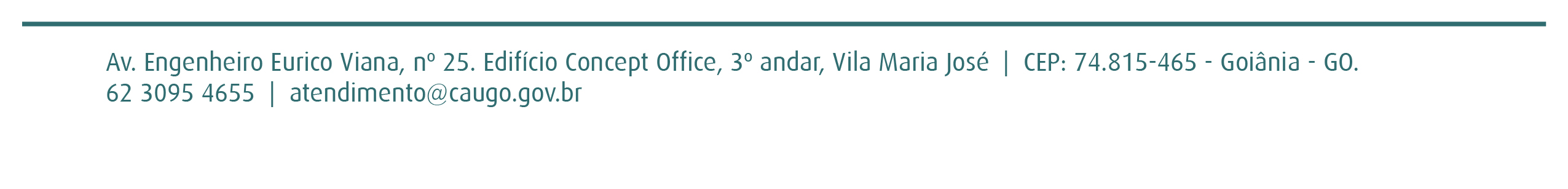  ANEXO IITAXA MÉDIA ESTIMADAEDITAL DO PREGÃO PRESENCIAL Nº 06/2020ANEXO IIIMODELO DE CREDENCIALAO CONSELHO DE ARQUITETURA E URBANISMO DE GOIÁS - CAU/GOCOMISSÃO PERMANENTE DE LICITAÇÃOCREDENCIAL	O abaixo-assinado, na qualidade de responsável legal pela empresa ___________________________, vem pela presente informar que designamos o (a) Senhor (a) __________________, RG nº _____________, CPF nº ______________para acompanhar a Licitação, modalidade Pregão Presencial nº 06/2020, podendo para tanto, impugnar, transigir, renunciar a recursos, requerer, e praticar qualquer ato necessário ao fiel cumprimento do presente credenciamento.Local, Data ____ de __________ de ______._______________________________________________Assinatura do Responsável pela Empresa e CarimboCPF n.º _________________EDITAL DO PREGÃO PRESENCIAL nº 06/2020ANEXO IVDECLARAÇÃO DE CONTRATO SOCIAL	 Declaro para os devidos fins que a Empresa ____________________________ ____________________________________, CNPJ nº _________________________, localizada à _______________________________________, em ______________________, não sofreu alteração do contrato social desde a data de ________________, permanecendo como representante legal este signatário.Local, ____ de _________ de _____________________________________________________Assinatura do Responsável pela Empresa e CarimboCPF n.º _________________EDITAL DO PREGÃO PRESENCIAL nº 06/2020ANEXO VAO CONSELHO DE ARQUITETURA E URBANISMO DE GOIÁS - CAU/GOCOMISSÃO PERMANENTE DE LICITAÇÃODECLARAÇÃO DE MICROEMPRESA OU EMPRESA DE PEQUENO PORTE	Para fins do disposto no Ato Convocatório –______________ declaro, sob as penas da lei, que a empresa _________________, inscrita no CNPJ nº __________________, cumpre os requisitos legais para a qualificação como __________________________ (microempresa ou empresa de pequeno porte) estabelecidos pela Lei Complementar nº 123, de 14/12/2006, em especial quanto ao seu art. 3º, estando apta a usufruir o tratamento favorecido estabelecido nessa Lei Complementar.	Declaro, ainda, que a empresa está excluída das vedações constantes do parágrafo 4º do artigo 3º da Lei Complementar nº 123, de 14/12/2006, e que se compromete a promover a regularização de eventuais defeitos ou restrições na documentação exigida para efeito de regularidade fiscal, caso seja declarada vencedora do certame.Local, Data ____ de __________ de ______._______________________________________________Assinatura do Responsável pela Empresa e CarimboCPF n.º _________________EDITAL DO PREGÃO PRESENCIAL nº 06/2020ANEXO VIDECLARAÇÃO DE INEXISTÊNCIA DE FATO IMPEDITIVO À HABILITAÇÃO E DE CONCORDÂNCIA COM AS CONDIÇÕES DO PREGÃO PRESENCIAL	A empresa ________, CNPJ No ____________________, sediada à _____ (endereço completo) ______, declara, sob as penas da Lei, que até a presente data inexistem fatos impeditivos para sua habilitação no presente processo Licitatório, ciente da obrigatoriedade de declarar ocorrências posteriores, bem como, nos termos do inciso VII do art. 4º da Lei nº 10.520/2002, declara plena concordância com todos os termos do Pregão Presencial nº 06/2020 e seus respectivos anexos.Local, Data ____ de __________ de ______._______________________________________________Assinatura do Responsável pela Empresa e CarimboCPF n.º _________________EDITAL DO PREGÃO PRESENCIAL nº 06/2020ANEXO VIIDECLARAÇÃO QUE NÃO EMPREGA MENOR	A empresa ________, CNPJ No ____________________, sediada à _____ (endereço completo) ______, DECLARA, para fins do disposto no inciso XXXIII do art. 7º da Constituição Federal, de 5 de outubro de 1988, e no inciso V do art.27 da Lei nº 8.666, de 21 de junho de 1983, acrescido pela Lei nº 9.854, de 27 de outubro de 1999, que não possui em seu quadro de pessoal empregado(s) com menos de 18(dezoito) anos em trabalho noturno, perigoso ou insalubre, e em qualquer trabalho menores de 16 (dezesseis) anos, salvo na condição de aprendiz a partir de 14 (quatorze) anos.Ressalva: emprega menor, a partir de quatorze anos, na condição de aprendiz?  (     )SIM   (      ) NÃOLocal, Data ____ de __________ de ______._______________________________________________Assinatura do Responsável pela Empresa e CarimboCPF n.º _________________EDITAL DO PREGÃO PRESENCIAL nº 06/2020ANEXO VIII - PROPOSTA DE PREÇODADOS DA EMPRESA:Prezados Senhores,Após examinar todas as cláusulas e condições estipuladas no Termo de Referência, vimos apresentar proposta nos termos consignados no mencionado ato convocatório e seus anexos, com os quais concordamos plenamente.Local,         de novembro de 2020.________________________________________________________( Identificação e assinatura do Representante Legal/ Procurador)EDITAL DO PREGÃO PRESENCIAL nº 06/2020ANEXO IXMINUTA DE CONTRATODAS PARTES:I. CONSELHO DE ARQUITETURA E URBANISMO DE GOIÁS – CAU/GO, autarquia federal de fiscalização profissional, regida pela Lei nº 12.378, de 31 de dezembro de 2010, inscrito no CNPJ sob o nº 14.896.563/0001-14, sediada na Av. Engenheiro Eurico Viana nº 25, Salas 301 a 309, Edifício Concept Office, CEP 74815-465 em Goiânia – Goiás, neste ato representado por seu Presidente Arnaldo Mascarenhas Braga, brasileiro, casado, portador da Carteira de Identidade nº XXXXXX, expedida pela XXXXXXXXXXXXXXX, e inscrito no CPF sob o número XXXXXXXX, residente e domiciliado no município de Goiânia/GO doravante denominado CONTRATANTE;II. xxxxxxxxxxxxxxxxxxxxxxxxxxxxxxxxxxxxxxxxx, inscrita no CNPJ sob o nº xxxxxxxxxxxxxxxx, com sede xxxxxxxxxxxxxxxxxxxxxxxxxxxx, representada neste ato por seu(a) xxxxxxxxxxxxxxxxxxxxxx, portador(a)  da  Carteira  de  Identidade  nº  xxxxxxxx,  expedida  pela xxxxxxxxxxxxx, e do CPF nº xxxxxxxxxxxxxxxx, residente e domiciliado à  xxxxxxxx, doravante designada CONTRATADA;Resolvem, tendo em vista o resultado do PREGÃO PRESENCIAL Nº 06/2020, celebrar o presente Contrato, mediante as cláusulas e condições a seguir:CLÁUSULA PRIMEIRA - DO OBJETOContratação de empresa especializada para a prestação de serviços de administração, gerenciamento, emissão e fornecimento de benefício de auxílio-alimentação/ auxílio-refeição na forma de cartão eletrônico com recargas de créditos mensais, para utilização em estabelecimentos especializados de rede credenciada, destinados aos empregados e estagiários do Conselho de Arquitetura e Urbanismo de Goiás – CAU/GO.CLÁUSULA SEGUNDA - DAS NORMAS DE REGÊNCIA DO CONTRATOO presente CONTRATO rege-se pela Lei nº 8.666, de 21 de junho de 1993, bem como pelas demais disposições legais reguladoras de licitações e contratos no âmbito da Administração Pública Federal.CLÁUSULA TERCEIRA - DOS FUNDAMENTOS DA CONTRATAÇÃOA presente contratação é efetuada em conformidade com o resultado da licitação PREGÃO PRESENCIAL nº 06/2020, nos termos do Processo nº 1167317/2020, do qual o presente CONTRATO faz parte, para todos os fins de direito.CLÁUSULA QUARTA - DA DOTAÇÃO ORÇAMENTÁRIA4.1. Os recursos destinados à contratação dos serviços de que trata o objeto serão oriundos da dotação orçamentária constante no vigente orçamento do CAU/GO, Exercício 2020 – 6.2.2.1.1.01.01.01.003.002 - Programa de Alimentação ao Trabalhador – PAT.4.2. Para o exercício posterior, as despesas correrão na conta correspondente.CLÁUSULA QUINTA – DA FORMA E DO PRAZO DE IMPLEMENTAÇÃO DOS SERVIÇOS5.1. A licitante vencedora deverá iniciar a prestação dos serviços objeto deste Termo de Referência, após o envio Nota de Empenho emitida pelo CAU/GO e da relação dos usuários, conforme prazos especificados no item 5.13 do Termo de Referência ;5.2. O número de cartões a serem entregues após o envio da ordem de serviço refere-se a quantidade inicial de cartões especificado no item 4 deste Termo. 5.3. O número de cartões a serem entregues após o envio da ordem de serviço refere-se a quantidade inicial de cartões especificado no item 4 deste Termo. 5.3. Os cartões deverão ser entregues na sede do Conselho, sito Avenida Engenheiro Eurico Viana, nº 25, Edifício Concept Office, Vila Maria José, 3º andar, salas 301 a 309, Goiânia/GO, CEP: 74.815-465.CLÁUSULA SEXTA – DOS DOCUMENTOS INTEGRANTES DO CONTRATO6.1. Constitui parte integrante deste CONTRATO os seguintes documentos, cujo teor as partes declaram ter pleno conhecimento:Edital do PREGÃO PRESENCIAL Nº 06/2020;Termo de Referência;Proposta de Preços apresentada pela Contratada no PREGÃO PRESENCIAL nº 06/2020;CLÁUSULA SÉTIMA - DAS TAXAS DE ADMINISTRAÇÃO E DA EXIGIBILIDADE7.1. Para remuneração do objeto a que se refere este contrato, será pago à CONTRATADA o percentual de …........% (….....) sobre o valor total do vale-alimentação e refeição requisitado mensalmente pela CONTRATANTE, conforme detalhado no Termo de Referência – Anexo ao Edital do Pregão Presencial nº 06/2020. 7.2. Na taxa proposta estarão inclusos todos os custos e despesas diretas e indiretas, tributos incidentes, encargos sociais, previdenciários, trabalhistas e comerciais, taxa de administração, lucro e mão de obra a serem empregados, seguros, fretes e quaisquer outros necessários ao fiel e integral cumprimento do objeto, eximindo a CONTRATANTE de qualquer ônus ou despesa extra, oriunda deste instrumento e seus afins.7.3. A taxa de administração é fixo e não terá reajuste durante o período de vigência do CONTRATO. Sobrevindo aumento de impostos, taxas e outros tributos que possa repercutir no equilíbrio econômico/financeiro da CONTRATADA, após a assinatura deste CONTRATO, o preço pactuado será reajustado nos limites estritamente necessários para se adequarem aos novos custos.7.4. O pagamento será feito à CONTRATADA mediante transferência bancária com número de agência e conta a serem especificadas na Nota Fiscal apresentada ou mediante entrega do boleto. CLÁUSULA OITAVA – DO PAGAMENTO E OBSERVAÇÕES8.1. O pagamento será efetuado em até 10 (dez) dias uteis após apresentação da nota fiscal/fatura, devidamente atestada pela Gerente de Administração e Recursos Humanos, de acordo com as condições estabelecidas neste Termo de Referência.8.2. Juntamente à nota fiscal/fatura, deverão ser protocoladas as seguintes certidões de regularidade: a) Certidão de Regularidade do FGTS;b) Certidão Conjunta de Débitos Relativos a Tributos Federais e à Dívida Ativa da União;c) Certidão Negativa de Débitos da Receita Estadual;d) Certidão Negativa de Débitos da Receita Municipal;e) Certidão Negativa de Débitos Trabalhistas;f) Fotocópia do último comprovante de pagamento do ISSQN e declaração, se optante do SIMPLES.8.4 O Conselho de Arquitetura é Substituto Tributário, de tal sorte que a empresa sofrerá as seguintes retenções:	a) Retenção na Fonte (IRRF IN 1234/2012), em caso de não optante do SIMPLES;	b) Para prestador de serviços serão retidos o ISSQN (Lei complementar 128/2003).8.5 No caso de eventual atraso de pagamento, o valor devido deverá ser acrescido de juros moratórios de 0,03% ao dia, apurados desde a data estipulada para o pagamento até a data da sua efetiva realização, calculados “pro rata die”, sobre o valor da nota fiscal/fatura.8.6 Não serão efetuados quaisquer pagamentos enquanto perdurar pendência de liquidação de obrigações, em virtude de penalidades impostas à CONTRATADA, ou inadimplência contratual.8.7 Havendo erro na Nota Fiscal/Fatura correspondente ou circunstância que impeça a liquidação da despesa, aquela será devolvida pelo Fiscal à Contratada e o pagamento ficará pendente até que a mesma providencie as medidas saneadoras. Nesta hipótese, o prazo para pagamento iniciar-se-á após a regularização da situação ou reapresentação do documento fiscal, não acarretando qualquer ônus para a CONTRATANTE.8.8 A regularidade fiscal da CONTRATADA será mediante consulta efetuada por meio eletrônico, ou por meio da apresentação de documentos hábeis.	8.8.1 Constatada a situação de irregularidade da CONTRATADA, a mesma será notificada, por escrito, sem prejuízo do pagamento pelos serviços já prestados, para, num prazo exequível fixado pela CONTRATANTE, regularizar tal situação ou, no mesmo prazo, apresentar defesa, sob pena de rescisão contratual.	8.8.2 O prazo para regularização ou encaminhamento de defesa de que trata o subitem anterior poderá ser prorrogado a critério da CONTRATANTE.8.9 Se houver aplicação de multa ou cobrança de indenizações, esta será descontada na nota fiscal/fatura ou crédito existente na CONTRATANTE em favor da CONTRATADA ainda que oriundos de outros contratos e, caso seja a mesma de valor superior ao crédito existente, a diferença será cobrada administrativa ou judicialmente.8.10 A CONTRATADA deduzirá das faturas mensais o valor proporcional aos dias e horas não trabalhados pelos empregados da empresa contratada, calculado sobre o valor total do respectivo posto de trabalho, caso a Contratada não promova a substituição imediata.8.11 Para pagamento em crédito na conta, deverá anotar os dados bancários na Nota Fiscal.CLÁUSULA NONA - DAS OBRIGAÇÕES E RESPONSABILIDADES DA CONTRATANTE9.1 Proceder às solicitações em tempo hábil;9.2 Realizar a publicação resumida do instrumento de contrato e seus aditivos na Imprensa Oficial, dentro dos prazos estabelecidos por lei;9.3 Designar servidor responsável pelo acompanhamento e fiscalização dos serviços;9.4 Acompanhar e fiscalizar a execução do contrato por um representante especialmente designado, nos termos do art. 67 da Lei nº 8.666/93;9.5 Rejeitar, no todo ou em parte, os serviços realizados em desacordo com este Termo de Referência;9.6 Proporcionar todas as condições necessárias ao bom andamento da prestação dos serviços contratados;9.7 Cumprir pontualmente os compromissos financeiros estabelecidos com a CONTRATADA;9.8 Notificar, por escrito, à contratada, ocorrência de eventuais imperfeições no curso de execução dos serviços, fixando prazo para a sua correção;CLÁUSULA DÉCIMA – DAS OBRIGAÇÕES DA CONTRATADA10.1 Prestar os serviços objeto da contratação nos prazos e condições especificados neste Termo de Referência;10.2 Responsabilizar-se, no fornecimento do objeto do contrato, por todas as despesas relativas a transporte e entrega tais como mão de obra, ferramentas, fretes, impostos, taxas e emolumentos e obrigações sociais e trabalhistas;10.3 Reparar, corrigir e remover, às suas expensas, os cartões danificados, durante o prazo de validade;10.4 Efetuar o bloqueio imediato, em caso de perda, furto ou extravio do cartão;10.5 A contratada quando informada sobre desligamentos de empregados, não poderá bloquear os créditos remanescentes no cartão para que o beneficiário possa utilizá-los em sua totalidade;10.6 Disponibilizar e manter em pleno funcionamento, durante toda a vigência do contrato, convênio com estabelecimentos comerciais ativos, especializados no oferecimento de gêneros alimentícios, de primeira qualidade, observadas, ainda, as condições de higiene e saúde;10.7 Designar por escrito preposto(s) que tenha(m) poder para resolução de possíveis ocorrências durante a execução deste contrato;10.8 Efetuar pontualmente o pagamento aos estabelecimentos credenciados, independentemente da vigência do contrato, ficando claro que a Contratante em hipótese alguma responderá solidária nem subsidiariamente por esse pagamento;10.9 Credenciar somente estabelecimento que estejam regulares em relação à Vigilância Sanitária, Municipal e que possuam Alvarás de Funcionamento junto à Prefeitura;10.10 Comunicar imediatamente ao gestor do contrato, quaisquer fatos ou anormalidades que possam prejudicar o bom andamento e/ou resultado final dos serviços;10.11 Disponibilizar e manter em pleno funcionamento, durante toda a vigência do contrato, a rede credenciada, observada a quantidade mínima de estabelecimentos definida;10.12 Manter nos estabelecimentos credenciados, identificação de sua adesão ao sistema, em local de fácil visualização, assim como manter atualizada a relação de estabelecimentos credenciados;10.13 Manter-se, durante a vigência do contrato, registro junto ao Ministério do Trabalho e Emprego para a atuação no Programa de Alimentação do Trabalhador;10.14 Promover o cancelamento do credenciamento de estabelecimentos comerciais que não cumprirem as exigências sanitárias e nutricionais e, ainda que por ação ou omissão, concorrerem para o desvirtuamento do PAT, mediante o uso indevido dos documentos de legitimação ou outras práticas irregulares;9.15 Fornecer a manutenção dos softwares e hardwares e realizar treinamento operacional dos gestores e usuários do sistema informatizado e integrado para gestão do fornecimento de alimentação ao CONTRATANTE, sem qualquer ônus para o mesmo; 10.16 Disponibilizar suporte técnico através de e-mail, telefone ou acesso remoto e informar os horários para atendimento;10.17 Manter o mais completo e absoluto sigilo sobre os dados, materiais, documentos e informações que a vier a ter acesso, direta ou indiretamente, durante a execução do objeto, devendo orientar os profissionais envolvidos a cumprir esta obrigação;10.18 Manter um elevado padrão de qualidade e segurança no processo de impressão e crédito nos cartões, a fim de evitar qualquer tipo de falsificação ou fraude;10.19 Indicar representante para relacionar-se com o CAU/GO como responsável pela execução do objeto; 10.20 Manter, durante toda a execução do contrato, em compatibilidade com as obrigações por ele assumidas, todas as condições de habilitação e qualificação exigidas na licitação;10.21 Comunicar imediatamente ao CAU/GO a ocorrência de qualquer fato impeditivo ao cumprimento das obrigações contratuais.CLÁUSULA DÉCIMA PRIMEIRA - DOS ACRÉSCIMOS E SUPRESSÕESObservada a legislação em vigor, a qualquer tempo e mediante aditivo próprio, poderá o Contratante promover acréscimos ou supressões no objeto contratado nos termos do artigo 65, § 1°, da Lei n° 8.666/93 e alterações, no montante de até 25% (vinte e cinco por cento).CLÁUSULA DÉCIMA SEGUNDA – DA VIGÊNCIAObservada à disponibilidade orçamentária e financeira, o contrato terá vigência de 12 (doze) meses, contados a partir da data de sua assinatura, podendo ser prorrogado por igual período, por acordo entre as partes, até o prazo máximo de 60 (sessenta) meses, conforme artigo 57, inciso II da Lei n.° 8.666/93. .CLÁUSULA DÉCIMA TERCEIRA - DA CESSÃO OU TRANSFERÊNCIAO presente instrumento que obriga as partes por si e seus sucessores não poderá ser objeto de cessão ou transferência a terceiros, salvo expressa anuência da Contratante, sob pena de caracterizar justa causa para rescisão contratual.CLÁUSULA DÉCIMA QUARTA - DOS CASOS FORTUITOS, DE FORÇA MAIOR OU OMISSOSO CONTRATANTE e a CONTRATADA não serão responsabilizados por fatos comprovadamente decorrentes de casos fortuitos ou de força maior, ocorrências eventuais cuja solução se buscará mediante acordo entre as partes.CLÁUSULA DÉCIMA QUINTA - DA RESCISÃO15.1 A inexecução total ou parcial do Contrato enseja a sua rescisão, se houver uma das ocorrências prescritas no artigo 78 da Lei nº 8.666/93. 15.2 Os procedimentos de rescisão contratual, tanto os amigáveis como os determinados por ato unilateral da CONTRATANTE, serão formalmente motivados, assegurado, à CONTRATADA, na segunda hipótese, direito ao contraditório e à ampla defesa, no prazo de 05 (cinco) dias úteis, contado do recebimento da comunicação formal. 15.3 Caso sua defesa não seja acolhida, faculta-se a interposição de recurso hierárquico, no prazo de 05 (cinco) dias úteis, contado da intimação da decisão rescisória. 15.4 Quanto à sua formação a rescisão poderá ser:15.4.1 Por ato unilateral e escrito da Administração, nos casos enumerados nos incisos I e XII e XVIII do art. 78 da lei nº 8.666/93; 15.4.2 Amigável, por acordo entre as partes, reduzidas a termo no processo da licitação, desde que haja conveniência para a Administração; 15.4.3 Judicial, nos termos da legislação. 15.5 O descumprimento das obrigações trabalhistas ou a não manutenção das condições de habilitação pelo Contrato deverá dar ensejo à rescisão contratual, sem prejuízo das demais sanções, sendo vedada a retenção de pagamento se a CONTRATADA não incorrer em qualquer inexecução do serviço ou não o tiver prestado a contento. CLÁUSULA DÉCIMA SEXTA – DO REAJUSTE, REEQUILÍBRIO ECONÔMICO FINANCEIRO 16.1. A taxa de administração é fixa e não terá reajuste durante o período de vigência do CONTRATO. Sobrevindo aumento de impostos e taxas e outros tributos que possam repercutir no equilíbrio econômico-financeiro da CONTRATADA, após a assinatura deste contrato, o preço pactuado será reajustado nos limites estritamente necessários para se adequarem aos novos custos.CLÁUSULA DÉCIMA SÉTIMA - DAS SANÇÕES ADMINISTRATIVAS17.1. Por força do presente instrumento, observado o estabelecido na Lei nº 8666/93 e 10.520/02, estabelece-se que:I. Nos termos do artigo 7° da Lei n.º 10.520/02, garantido o direito ao contraditório e à ampla defesa, a CONTRATADA ficará impedida de licitar e de contratar com o CAU/GO, pelo prazo de até 05 (cinco) anos, sem prejuízo das multas previstas neste contrato e das demais cominações legais, nos seguintes casos:a) apresentação de documentação falsa;b) retardamento da execução do objeto contratual; c) falha na execução do contrato;d) fraude na execução do contrato;e) comportamento inidôneo; f) declaração falsa; g) fraude fiscal. II. Na ocorrência de qualquer dos casos especificados no inciso I da presente cláusula, garantido o direito ao contraditório e à ampla defesa, o CONTRATANTE poderá aplicar à CONTRATADA multa de até 20% (vinte por cento) do valor total empenhado para a presente contratação;III. Na ocorrência dos casos especificados no inciso I, alínea “b”, da presente cláusula, garantido o direito ao contraditório e à ampla defesa, o CONTRATANTE poderá aplicar à CONTRATADA multa moratória de 0,66% (zero vírgula sessenta e seis por cento) sobre o valor total empenhado para a presente contratação, por dia e por ocorrência, até o máximo de 10% (dez por cento) do valor total do contrato.17.2. Os valores das multas serão descontados dos pagamentos eventualmente devidos à CONTRATADA, ou ainda, cobrados judicialmente.17.3. Se os valores dos pagamentos devidos à CONTRATADA forem insuficientes para saldar os débitos decorrentes das multas, esta ficará obrigada a recolher a importância devida no prazo de 15 (quinze) dias, contado da comunicação oficial. 17.4. Esgotados os meios administrativos para cobrança do valor devido pela CONTRATADA ao CONTRATANTE serão cobrados judicialmente, inclusive com inscrição na dívida ativa.CLÁUSULA DÉCIMA OITAVA – DAS DISPOSIÇÕES FINAIS18.1. Os fornecimentos serão demandados ou excluídos pelo CONTRATANTE, por meio de documento escrito, fornecido pela CONTRATADA;18.2. Na hipótese de qualquer uma das disposições deste CONTRATO vir a ser considerada contrária à lei brasileira, por qualquer autoridade governamental ou decisão judicial, as demais disposições não afetadas continuarão em vigor e as Partes deverão alterar este instrumento de forma a adequá-lo à lei ou à decisão judicial;18.3. Caso sejam criadas ou extintas disposições legais que alterem o fornecimento dos serviços objeto deste CONTRATO elas serão integradas automaticamente a este CONTRATO.CLÁUSULA DÉCIMA NONA - DO FOROFica designado o foro da Justiça Federal, Seção Judiciária do Estado de Goiás, como competente para apreciar e dirimir quaisquer dúvidas oriundas do presente CONTRATO. E, por estarem assim justos e acordados, firmam o presente CONTRATO, redigido em 03 (três) vias de igual teor e forma, para um só efeito, e que é assinado pelas Partes e pelas testemunhas abaixo.Goiânia (GO), xx de novembro de 2020.NOME DA LICITANTE:CNPJ:ENDEREÇO:CIDADE:ESTADO:                       CEP:TELEFONE: (   )FAX:(   )EMAIL:PESSOA PARA CONTATO:DATA:LG = (AC+RLP) / (PC+ELP)LC= (AC/PC)SG= (AT/PC+ELP)ONDE:     AC= Ativo circulante          RLP= Realizável a longo prazo                PC= Passivo Circulante     ELP= Exigível a longo prazo                AT = Ativo Total (AC+RLP)QUANTIDADE DE CARTÕESQUANTIDADE DE CARTÕESVALOR DA RECARGA MENSALBENEFICIÁRIOSInicial: 20 CartõesMáximo: 37 CartõesR$ 800,00Empregados Efetivos e de Livre Provimento e DemissãoInicial: 3 CartõesMáximo: 10 CartõesR$ 400,00EstagiáriosVALE ALIMENTAÇÃOVALE ALIMENTAÇÃOVALE ALIMENTAÇÃOVALE ALIMENTAÇÃOVALE ALIMENTAÇÃOLocalQuantitativo mínimo de estabelecimentos – hipermercadoQuantitativo mínimo de estabelecimentos - supermercadosQuantitativo mínimo de estabelecimentos - mercadosQuantitativo mínimo de estabelecimentos - padarias, panificadores ou açouguesGoiânia e Região Metropolitana12 ¹88017040Anápolis5 ²70605VALE REFEIÇÃOVALE REFEIÇÃOLocalQuantitativo mínimo de estabelecimentos(lanchonetes e restaurantes)Goiânia e Região Metropolitana100Anápolis80ITEMDESCRIÇÃO DOS ITENSQUANTITATIVO MÁXIMO DE CARTÕESVALOR ESTIMADO (PARA 12 MESES) (A)SERVIÇO DE ADMINISTRAÇÃO (PERCENTUAL SOBRE O VALOR TOTAL DO BENEFÍCIO)(B)TOTAL ANUAL ESTIMADO DA CONTRATAÇÃO(C = AxB)01Vale-alimentação47R$ 403.200,00%R$ 02Vale-refeição47R$ 403.200,00%R$ Quantitativo Máximo de CartõesValor Estimado (Para 12 Meses)
(A)Green Card S/A Refeições Comercio e ServiçosGreen Card S/A Refeições Comercio e ServiçosGreen Card S/A Refeições Comercio e ServiçosVolus Tecnologia e Gestão de Benefícios LtdaVolus Tecnologia e Gestão de Benefícios LtdaVolus Tecnologia e Gestão de Benefícios LtdaVolus Tecnologia e Gestão de Benefícios LtdaSodexo Pass do Brasil Serviços e Comercio S.A.Sodexo Pass do Brasil Serviços e Comercio S.A.Sodexo Pass do Brasil Serviços e Comercio S.A.Sodexo Pass do Brasil Serviços e Comercio S.A.Quantitativo Máximo de CartõesValor Estimado (Para 12 Meses)
(A)CNPJ:92.559.830/0001-7192.559.830/0001-71CNPJ:CNPJ:03.817.702/0001-5003.817.702/0001-50CNPJ:CNPJ:69.034.668/0001-5669.034.668/0001-56Percentual médioPercentual médioQuantitativo Máximo de CartõesValor Estimado (Para 12 Meses)
(A)Serviço de administração (percentual sobre o valor total do benefício)
(B)Total anual estimado da contratação
(C = (AxB)+A)Total anual estimado da contratação
(C = (AxB)+A)Serviço de administração (percentual sobre o valor total do benefício)
(B)Serviço de administração (percentual sobre o valor total do benefício)
(B)Total anual estimado da contratação
(C = (AxB)+A)Total anual estimado da contratação
(C = (AxB)+A)Serviço de administração (percentual sobre o valor total do benefício)
(B)Serviço de administração (percentual sobre o valor total do benefício)
(B)Total anual estimado da contratação
(C = (AxB)+A)Total anual estimado da contratação
(C = (AxB)+A)Percentual médioPercentual médio47R$403.200,000% R$      403.200,00  R$      403.200,00 0%0% R$      403.200,00  R$      403.200,00 1%1% R$      407.232,00  R$      407.232,00 0,33%0,33%47R$403.200,000% R$      403.200,00  R$      403.200,00 0%0% R$      403.200,00  R$      403.200,00 1%1% R$      407.232,00  R$      407.232,00 0,33%0,33%Quantitativo Máximo de CartõesValor Estimado (Para 12 Meses)
(A)Green Card S/A Refeições Comercio e ServiçosGreen Card S/A Refeições Comercio e ServiçosGreen Card S/A Refeições Comercio e ServiçosGreen Card S/A Refeições Comercio e ServiçosVolus Tecnologia e Gestão de Benefícios LtdaVolus Tecnologia e Gestão de Benefícios LtdaVolus Tecnologia e Gestão de Benefícios LtdaVolus Tecnologia e Gestão de Benefícios LtdaSodexo Pass do Brasil Serviços e Comercio S.A.Sodexo Pass do Brasil Serviços e Comercio S.A.Sodexo Pass do Brasil Serviços e Comercio S.A.Sodexo Pass do Brasil Serviços e Comercio S.A.Quantitativo Máximo de CartõesValor Estimado (Para 12 Meses)
(A)CNPJ:CNPJ:92.559.830/0001-7192.559.830/0001-71CNPJ:CNPJ:03.817.702/0001-5003.817.702/0001-50CNPJ:CNPJ:69.034.668/0001-5669.034.668/0001-56Percentual médioPercentual médioQuantitativo Máximo de CartõesValor Estimado (Para 12 Meses)
(A)Serviço de administração (percentual sobre o valor total do benefício)
(B)Serviço de administração (percentual sobre o valor total do benefício)
(B)Total anual estimado da contratação
(C = (AxB)+A)Total anual estimado da contratação
(C = (AxB)+A)Serviço de administração (percentual sobre o valor total do benefício)
(B)Serviço de administração (percentual sobre o valor total do benefício)
(B)Total anual estimado da contratação
(C = (AxB)+A)Total anual estimado da contratação
(C = (AxB)+A)Serviço de administração (percentual sobre o valor total do benefício)
(B)Serviço de administração (percentual sobre o valor total do benefício)
(B)Total anual estimado da contratação
(C = (AxB)+A)Total anual estimado da contratação
(C = (AxB)+A)Percentual médioPercentual médio47R$403.200,000%0% R$      403.200,00  R$      403.200,00 0%0% R$      403.200,00  R$      403.200,00 1%1% R$      407.232,00  R$      407.232,00 0,33%0,33%47R$403.200,000%0% R$      403.200,00  R$      403.200,00 0%0% R$      403.200,00  R$      403.200,00 1%1% R$      407.232,00  R$      407.232,00 0,33%0,33%PAPEL TIMBRADO DA EMPRESAPAPEL TIMBRADO DA EMPRESAPAPEL TIMBRADO DA EMPRESAPAPEL TIMBRADO DA EMPRESA                                                PAPEL TIMBRADO DA EMPRESAPAPEL TIMBRADO DA EMPRESARAZÃO SOCIAL:NOME FANTASIA:CNPJ:INSCRIÇÃO MUNICIPAL:ENDEREÇO:TELEFONE:CONTATO:E-MAIL:VALIDADE DA PROPOSTA (Não inferior a 60 dias)ITEMDESCRIÇÃO DOS ITENSQUANTITATIVO MÁXIMO DE CARTÕESVALOR ESTIMADO (PARA 12 MESES)
(A)SERVIÇO DE ADMINISTRAÇÃO (PERCENTUAL SOBRE O VALOR TOTAL DO BENEFÍCIO)
(B)ITEMDESCRIÇÃO DOS ITENSQUANTITATIVO MÁXIMO DE CARTÕESVALOR ESTIMADO (PARA 12 MESES)
(A)SERVIÇO DE ADMINISTRAÇÃO (PERCENTUAL SOBRE O VALOR TOTAL DO BENEFÍCIO)
(B)ITEMDESCRIÇÃO DOS ITENSQUANTITATIVO MÁXIMO DE CARTÕESVALOR ESTIMADO (PARA 12 MESES)
(A)SERVIÇO DE ADMINISTRAÇÃO (PERCENTUAL SOBRE O VALOR TOTAL DO BENEFÍCIO)
(B)1Vale-alimentação47R$2Vale-refeição47R$Arnaldo Mascarenhas BragaPresidenteXxxxxxxxxxxxxxxxxxxxCargoTESTEMUNHAS: